ข้อบัญญัติองค์การบริหารส่วนตำบลเรื่องงบประมาณรายจ่ายประจำปีงบประมาณ พ.ศ. 2556ของ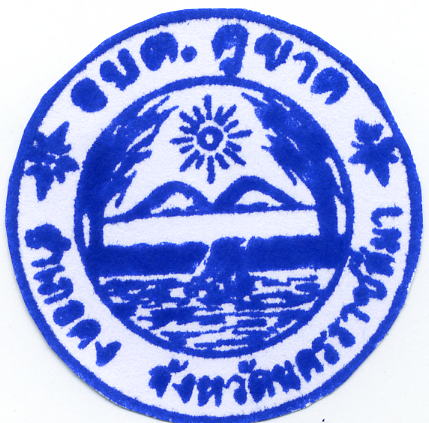 องค์การบริหารส่วนตำบลคูขาดอำเภอคง จังหวัดนครราชสีมาส่วนที่  1คำแถลงประกอบงบประมาณรายจ่ายประจำปีงบประมาณ  พ.ศ.  2556ขององค์การบริหารส่วนตำบลคูขาดอำเภอคง  จังหวัดนครราชสีมาคำแถลงงบประมาณประกอบงบประมาณรายจ่ายประจำปีงบประมาณ  พ.ศ. 2556***********************ท่านประธานสภาองค์การบริหารส่วนตำบลคูขาด   และสมาชิกสภาองค์การบริหารส่วนตำบลคูขาด 	บัดนี้ถึงเวลาที่คณะผู้บริหารองค์การบริหารส่วนตำบลคูขาด  จะได้เสนอร่างข้อบัญญัติงบประมาณรายจ่ายประจำปีต่อสภาองค์การบริหารส่วนตำบลคูขาดอีกครั้งหนึ่ง      ฉะนั้นในโอกาสนี้คณะผู้บริหารองค์การบริหารส่วนตำบลคูขาด       จึงขอแถลงให้ท่านประธานสภาองค์การบริหารส่วนตำบลคูขาดและสมาชิกสภาองค์การบริหารส่วนตำบลคูขาดทุกท่านได้ทราบถึงสถานะการคลัง  ตลอดจนหลักการและแนวนโยบายในการดำเนินงานในปีงบประมาณ พ.ศ. 2556   ดังต่อไปนี้	1. สถานะการคลัง	1.1   งบประมาณรายจ่ายทั่วไป       ในปีงบประมาณ พ.ศ. 2555  ณ  วันที่  30  มิถุนายน  พ.ศ. 2555  องค์การบริหารส่วนตำบลคูขาดมีสถานะการเงิน   ดังนี้   	1.1.1   เงินฝากธนาคารทั้งสิ้น		      	         27,115,489.16  บาท       	1.1.2   เงินสะสม                                     		4,777,769.10  บาท       	1.1.3   ทุนสำรองเงินสะสม			       		8,753,496.64  บาท       	1.1.4   รายการกันเงินไว้แบบก่อหนี้ผูกพันและยังไม่ได้         	        เบิกจ่ายจำนวน  -   โครงการ  รวมเป็นเงิน			-	บาท       	1.1.5   รายการที่ได้กันเงินไว้โดยยังไม่ได้ก่อหนี้ผูกพัน	                  จำนวน  -   โครงการ  รวมเป็นเงิน				-	บาท       	1.1.6   เงินกู้คงค้าง							-        	บาท2. การบริหารงบประมาณในปีงบประมาณ พ.ศ. 2554  (1)  รายรับจริงทั้งสิ้น   25,563,707.14   บาท   ประกอบด้วย 	หมวดภาษีอากร						  101,068.53	บาท	หมวดค่าธรรมเนียม ค่าปรับ และใบอนุญาต	           	    68,589.00   	บาท	หมวดรายได้จากทรัพย์สิน			                       105,774.94   	บาท	หมวดรายได้จากสาธารณูปโภคและการพาณิชย์	          		-     	บาท	หมวดรายได้เบ็ดเตล็ด			                       224,100.02  	บาท	หมวดรายได้จากทุน				         	      3,300.00   	บาท	หมวดรายได้จากภาษีจัดสรร		     	                   14,810,308.65	บาท	หมวดเงินอุดหนุนทั่วไป			                   10,250,566.00  	บาท 		(2)  เงินอุดหนุนที่รัฐบาลให้โดยระบุวัตถุประสงค์	        	       	9,371,480.00	บาท		(3)  รายจ่ายจริง  จำนวน  21,111,085.43   บาท ประกอบด้วย				งบกลาง				        		2,192,349.69	บาท				งบบุคลากร			         		7,186,426.32	บาท				งบดำเนินการ			        		6,738,240.01	บาท				งบลงทุน				          		2,129,953.65   บาท					งบเงินอุดหนุน			        		2,519,955.76   บาท                					งบรายจ่ายอื่น			          		  344,160.00   	บาท		(4)  รายจ่ายที่จ่ายจากเงินอุดหนุนที่รัฐบาลให้โดยระบุวัตถุประสงค์   9,371,480.00 	บาท		(5)  รายจ่ายเงินสะสมเพื่อดำเนินการตามอำนาจหน้าที่	          2,959,343.00	บาท            3. งบเฉพาะการ							      	-  	บาท                	ประเภทกิจการสถานธนานุบาล  กิจการสถานธนานุบาล	ปีงบประมาณ พ.ศ. 2554  มีรายรับจริง       -       บาท  รายจ่ายจริง   	-	บาท	กู้เงินจากธนาคาร / กสท. / อื่น ๆ					-	บาท	ยืมเงินสะสมจากองค์การบริหารส่วนตำบล				-	บาท	กำไรสุทธิ								-	บาท	เงินฝากธนาคารทั้งสิ้น ณ วันที่  30  กันยายน  พ.ศ. 2554		-	บาท	ทรัพย์จำนำ								-	บาทคำแถลงงบประมาณประจำปีงบประมาณ  25562.1  รายรับ2.2 รายจ่ายตามงบประมาณรายจ่ายส่วนที่ 2ข้อบัญญัติองค์การบริหารส่วนตำบลเรื่องงบประมาณรายจ่ายประจำปีงบประมาณ  พ.ศ. 2556ขององค์การบริหารส่วนตำบลคูขาดอำเภอคง  จังหวัดนครราชสีมาบันทึกหลักการและเหตุผลประกอบร่างข้อบัญญัติองค์การบริหารส่วนตำบล งบประมาณรายจ่ายประจำปีงบประมาณ พ.ศ. 2556ขององค์การบริหารส่วนตำบลคูขาดอำเภอคง    จังหวัดนครราชสีมา******************************************************************************************ข้อบัญญัติองค์การบริหารส่วนตำบลเรื่อง  งบประมาณรายจ่ายประจำปีงบประมาณ  2556ขององค์การบริหารส่วนตำบลคูขาดอำเภอคง   จังหวัดนครราชสีมา**************************************************************		โดยที่เป็นการสมควรตั้งงบประมาณรายจ่ายประจำปีงบประมาณ พ.ศ. 2556   อาศัยอำนาจตามความในพระราชบัญญัติสภาตำบลและองค์การบริหารส่วนตำบล พ.ศ. 2537 มาตรา 87      จึงตราข้อบัญญัติงบประมาณตำบล   ขึ้นไว้โดยความเห็นชอบของสภาองค์การบริหารส่วนตำบลคูขาด   และโดยอนุมัติของนายอำเภอคง   ดังต่อไปนี้		ข้อ 1.  ข้อบัญญัติองค์การบริหารส่วนตำบลนี้เรียกว่า  ข้อบัญญัติองค์การบริหารส่วนตำบล เรื่อง   งบประมาณรายจ่ายประจำปีงบประมาณ   พ.ศ. 2556		ข้อ 2.  ข้อบัญญัติองค์การบริหารส่วนตำบลนี้ให้ใช้บังคับตั้งแต่วันที่  1  ตุลาคม  พ.ศ. 2555  เป็นต้นไป	 	ข้อ 3.  งบประมาณรายจ่ายประจำปีงบประมาณ พ.ศ. 2556  ให้ตั้งจ่ายเป็นจำนวนรวมทั้งสิ้น  28,700,000.00 บาท   โดยแยกรายละเอียดตามแผนงานได้ดังนี้	    	ข้อ 4.  งบประมาณรายจ่ายทั่วไปข้อ	5. งบประมาณรายจ่ายเฉพาะการ   จำนวน             -              บาทข้อ  6. ให้นายกองค์การบริหารส่วนตำบลคูขาด  ปฏิบัติการเบิกจ่ายงบประมาณที่ได้รับอนุมัติให้เป็นไปตามระเบียบการเบิกจ่ายเงินขององค์การบริหารส่วนตำบล 	ข้อ	7.  ให้นายกองค์การบริหารส่วนตำบลคูขาด   มีหน้าที่รักษาการให้เป็นไปตามข้อบัญญัตินี้			ประกาศ   ณ   วันที่   13   กันยายน  พ.ศ.  2555                  (ลงนาม)         			                    (นางปาณิศา  พรนิมิตร)		                             ปลัดองค์การบริหารส่วนตำบล ปฏิบัติหน้าที่                                                  นายกองค์การบริหารส่วนตำบลคูขาด                      อนุมัติ(ลงนาม)     	 (นายวิกรานต์   บุญเจริญ)                  นายอำเภอคงรายจ่ายตามงานและงบรายจ่ายองค์การบริหารส่วนตำบลคูขาดอำเภอคง    จังหวัดนครราชสีมา                 แผนงานบริหารงานทั่วไป (00100)                แผนงานการรักษาความสงบภายใน (00120)       แผนงานการศึกษา (00210)       แผนงานสาธารณสุข (00220)            แผนงานสังคมสงเคราะห์  (00230)       แผนงานเคหะและชุมชน (00240)             แผนงานสร้างความเข็มแข็งของชุมชน  (00250)       แผนงานการศาสนา วัฒนธรรมและนันทนาการ (00260)             แผนงานการเกษตร  (00320)                    แผนงานงบกลาง (00410)ส่วนที่ 3รายละเอียดประกอบข้อบัญญัติงบประมาณรายจ่าย  ประจำปีงบประมาณ พ.ศ. 2556ของ องค์การบริหารส่วนตำบลคูขาดอำเภอคง   จังหวัดนครราชสีมารายงานรายละเอียดประมาณการรายรับประจำปีงบประมาณ  2556องค์การบริหารส่วนตำบลคูขาดอำเภอคง   จังหวัดนครราชสีมา************************************************ประมาณการรายรับรวมทั้งสิ้น      28,700,000     บาท  แยกเป็นรายได้จัดเก็บเองหมวดภาษีอากร							รวม      102,200    บาท1. ภาษีโรงเรือนและที่ดิน    					จำนวน        16,000     	บาท2. ภาษีบำรุงท้องที่   						จำนวน        85,000     	บาท        3. ภาษีป้าย           						จำนวน          1,200     	บาท             	4. อากรการฆ่าสัตว์  						จำนวน            -         	บาทหมวดค่าธรรมเนียม  ค่าปรับ  และใบอนุญาต  			รวม        80,500    บาท  1. ค่าธรรมเนียมเกี่ยวกับควบคุมการฆ่าสัตว์และจำหน่ายเนื้อสัตว์   	จำนวน  	-         	บาท2. ค่าธรรมเนียมเกี่ยวกับใบอนุญาตการพนัน  			จำนวน          	-         	บาท   	3. ค่าธรรมเนียมเกี่ยวกับการควบคุมอาคาร    			จำนวน          2,500     	บาท   	4. ค่าธรรมเนียมจดทะเบียนพาณิชย์         				จำนวน          1,000     บาท 	5. ค่าปรับผู้กระทำผิดกฎหมายจราจรทางบก   			จำนวน          1,000     	บาท   	6. ค่าปรับผู้กระทำผิดกฎหมายและข้อบังคับท้องถิ่น     		จำนวน       	-         	บาท   	7. ค่าปรับการผิดสัญญา     					จำนวน        55,000     	บาท       	8. ค่าใบอนุญาตประกอบการค้าสำหรับกิจการที่เป็นอันตรายต่อสุขภาพ   จำนวน    15,000     	บาท   	9. ค่าใบอนุญาตจำหน่ายสินค้าในที่หรือทางสาธารณะ  		จำนวน          2,000     	บาท  10. ค่าใบอนุญาตเกี่ยวกับการควบคุมอาคาร   			จำนวน          1,000     	บาท   11. ค่าใบอนุญาตเกี่ยวกับการโฆษณาโดยใช้เครื่องขยายเสียง   	จำนวน      	-         	บาท12. ค่าใบอนุญาตอื่น ๆ   						จำนวน          3,000  	บาทหมวดรายได้จากทรัพย์สิน      					รวม      400,000    บาท 	1. ดอกเบี้ย							จำนวน       400,000     บาทหมวดรายได้จากสาธารณูปโภคและการพาณิชย์    			รวม           	-       บาทหมวดรายได้เบ็ดเตล็ด      						รวม      204,300    บาท          	1. เงินที่มีผู้อุทิศให้          					จำนวน          	-        	บาท          	2. ค่าขายแบบแปลน       					จำนวน       202,000	บาท               	3. ค่าจำหน่ายแบบพิมพ์และคำร้อง    				จำนวน           	-         	บาท              	4. ค่ารับรองสำเนาและถ่ายเอกสาร 				จำนวน             300    	บาท               	5. รายได้เบ็ดเตล็ดอื่น ๆ    					จำนวน           2,000    	บาท   หมวดรายได้จากทุน	     						รวม  	       3,000   บาท 	1.  ค่าขายทอดตลาดทรัพย์สิน					จำนวน           3,000    บาทรายได้ที่รัฐบาลเก็บแล้วจัดสรรให้องค์กรปกครองส่วนท้องถิ่นหมวดภาษีจัดสรร    							รวม   14,710,000   บาท1. ภาษีและค่าธรรมเนียมรถยนต์และล้อเลื่อน      			จำนวน         	-         	บาท          	2. ภาษีมูลค่าเพิ่มตาม พ.ร.บ.กำหนดแผนฯ    			จำนวน     5,600,000  	บาท   3. ภาษีมูลค่าเพิ่ม 1 ใน 9    					จำนวน     3,250,000  	บาท   4. ภาษีธุรกิจเฉพาะ      						จำนวน       100,000	บาท    5. ภาษีสุรา                						จำนวน     1,500,000   	บาท   6. ภาษีสรรพสามิต      						จำนวน     3,700,000   	บาท    7. ค่าภาคหลวงแร่      						จำนวน         90,000   	บาท   8. ค่าภาคหลวงปิโตรเลียม    					จำนวน         70,000    	บาท              	9. ค่าธรรมเนียมจดทะเบียนสิทธิและนิติกรรมที่ดิน			จำนวน       400,000     บาทรายได้ที่รัฐบาลอุดหนุนให้องค์กรปกครองส่วนท้องถิ่นหมวดเงินอุดหนุนทั่วไป  						รวม   13,200,000   บาท   แผนงานบริหารงานทั่วไปงานบริหารงานทั่วไป  		รวม    10,262,300  บาทงานบริหารงานคลัง			รวม      1,900,640  บาท    รวมงบประมาณทั้งสิ้น	   12,162,940  บาทรายงานรายละเอียดประมาณการรายจ่ายงบประมาณรายจ่ายทั่วไปประจำปีงบประมาณ  2556องค์การบริหารส่วนตำบลคูขาดอำเภอคง   จังหวัดนครราชสีมา************************************************ประมาณการรายจ่ายรวมทั้งสิ้น    28,700,000   บาท  แยกเป็นแผนงานบริหารงานทั่วไป(รหัสบัญชี  00100)งานบริหารงานทั่วไป	(รหัสบัญชี 00111)		        รวม 10,262,300 บาทงบบุคลากร    (รหัสบัญชี  520000)     			       	รวม   7,368,900   บาทเงินเดือนฝ่ายการเมือง  (รหัสบัญชี  521000) 		         	รวม   4,471,920   บาท          		1. ประเภท เงินเดือนนายก/รองนายกองค์การบริหารส่วนตำบล (รหัสบัญชี 210100)    ตั้งไว้  514,080  บาท    เพื่อจ่ายเป็นเงินเดือนนายกองค์การบริหารส่วนตำบลคูขาดและรองนายกองค์การบริหารส่วนตำบลคูขาด  ดังนี้ - นายกองค์การบริหารส่วนตำบลคูขาด                         	  ตั้งไว้  244,800  บาท - รองนายกองค์การบริหารส่วนตำบลคูขาด จำนวน  2  อัตรา  ตั้งไว้  269,280  บาทตั้งจ่ายจากเงินรายได้  จำนวน  299,880  บาท  ตั้งจ่ายจากเงินอุดหนุนทั่วไป  จำนวน  214,200  บาทปรากฏในแผนงานบริหารงานทั่วไป  (00110)   งานบริหารทั่วไป  (00111)   2. ประเภท เงินค่าตอบแทนประจำตำแหน่งนายก/รองนายกองค์การบริหารส่วนตำบล     (รหัสบัญชี 210200)  ตั้งไว้   42,120  บาท    เพื่อจ่ายเป็นค่าตอบแทนประจำตำแหน่งนายกองค์การบริหารส่วนตำบลคูขาด    และรองนายกองค์การบริหารส่วนตำบลคูขาด   ดังนี้- นายกองค์การบริหารส่วนตำบลคูขาด                         	  ตั้งไว้  21,000  บาท - รองนายกองค์การบริหารส่วนตำบลคูขาด จำนวน  2  อัตรา  ตั้งไว้  21,120  บาทตั้งจ่ายจากเงินรายได้  จำนวน  24,570  บาท  ตั้งจ่ายจากเงินอุดหนุนทั่วไป  จำนวน  17,550  บาทปรากฏในแผนงานบริหารงานทั่วไป  (00110)   งานบริหารทั่วไป  (00111)    	3. ประเภท เงินค่าตอบแทนพิเศษนายก/รองนายกองค์การบริหารส่วนตำบล (รหัสบัญชี 210300)   ตั้งไว้   42,120  บาท      เพื่อจ่ายเป็นเงินค่าตอบแทนพิเศษนายกองค์การบริหารส่วนตำบลคูขาดและรองนายกองค์การบริหารส่วนตำบลคูขาด   ดังนี้ - นายกองค์การบริหารส่วนตำบลคูขาด                        	  ตั้งไว้  21,000  บาท - รองนายกองค์การบริหารส่วนตำบลคูขาด จำนวน  2  อัตรา  ตั้งไว้  21,120  บาทตั้งจ่ายจากเงินรายได้  จำนวน  24,570  บาท  ตั้งจ่ายจากเงินอุดหนุนทั่วไป  จำนวน  17,550  บาทปรากฏในแผนงานบริหารงานทั่วไป  (00110)   งานบริหารทั่วไป  (00111)   4. ประเภท เงินค่าตอบแทนเลขานุการนายกองค์การบริหารส่วนตำบล (รหัสบัญชี 210400)  ตั้งไว้  86,400 บาท   เพื่อจ่ายเป็นเงินค่าตอบแทนเลขานุการนายกองค์การบริหารส่วนตำบลคูขาด  จำนวน  1  อัตรา        ตั้งจ่ายจากเงินรายได้  จำนวน  50,400  บาท  ตั้งจ่ายจากเงินอุดหนุนทั่วไป  จำนวน  36,000  บาทปรากฏในแผนงานบริหารงานทั่วไป  (00110)   งานบริหารทั่วไป  (00111)  	 	5. ประเภท  เงินค่าตอบแทนสมาชิกสภาองค์การบริหารส่วนตำบล (รหัสบัญชี 210600) ตั้งไว้   3,787,200  บาท   เพื่อจ่ายเป็นค่าตอบแทนสมาชิกสภาองค์การบริหารส่วนตำบลคูขาด  ดังนี้		- ประธานสภาองค์การบริหารส่วนตำบลคูขาด      จำนวน  1  อัตรา  ตั้งไว้  134,640  บาท 		- รองประธานสภาองค์การบริหารส่วนตำบลคูขาด จำนวน  1  อัตรา 	ตั้งไว้  110,160  บาท		- เลขานุการสภาองค์การบริหารส่วนตำบลคูขาด   จำนวน  1  อัตรา  ตั้งไว้    86,400  บาท		- สมาชิกสภาองค์การบริหารส่วนตำบลคูขาด   จำนวน  40  อัตรา  ตั้งไว้  3,456,000  บาทตั้งจ่ายจากเงินรายได้  จำนวน  2,209,200 บาท ตั้งจ่ายจากเงินอุดหนุนทั่วไป  จำนวน  1,578,000 บาทปรากฏในแผนงานบริหารงานทั่วไป  (00110)   งานบริหารทั่วไป  (00111)   	เงินเดือนฝ่ายประจำ   (รหัสบัญชี 522000)   		รวม     2,896,980   บาท   	1. ประเภท  เงินเดือนพนักงานส่วนตำบล (รหัสบัญชี 220100 ตั้งไว้ 1,554,720 บาท   เพื่อจ่ายเป็นเงินเดือนพนักงานส่วนตำบลและเงินปรับปรุงเงินเดือนให้แก่พนักงานส่วนตำบล   จำนวน  10   อัตรา  ตั้งจ่ายจากเงินรายได้   ปรากฏในแผนงานบริหารงานทั่วไป  (00110)  งานบริหารทั่วไป  (00111)		2. ประเภท เงินเพิ่มต่างๆ ของพนักงานส่วนตำบล (รหัสบัญชี 220200) ตั้งไว้ 308,640  บาท   เพื่อจ่ายเป็นเงินเพิ่มต่าง ๆ ของพนักงานส่วนตำบล   เช่น   เงินเพิ่มค่าครองชีพชั่วคราวให้แก่พนักงานส่วนตำบล  เงินปรับเพิ่มตามคุณวุฒิ  จำนวน  10  อัตราตั้งจ่ายจากเงินรายได้   ปรากฏในแผนงานบริหารงานทั่วไป  (00110)  งานบริหารทั่วไป  (00111)		3. ประเภท  เงินประจำตำแหน่ง  (รหัสบัญชี 220300)  ตั้งไว้   42,000  บาท  เพื่อจ่ายเป็นเงินประจำตำแหน่ง   ปลัดองค์การบริหารส่วนตำบลคูขาด   จำนวน  1  อัตราตั้งจ่ายจากเงินรายได้  ปรากฏในแผนงานบริหารงานทั่วไป  (00110)   งานบริหารทั่วไป  (00111) 		4. ประเภท  ค่าจ้างลูกจ้างประจำ  (รหัสบัญชี 220400)  ตั้งไว้  233,460  บาท   เพื่อจ่ายเป็นค่าจ้างลูกจ้างประจำและเงินปรับปรุงค่าจ้างให้แก่ลูกจ้างประจำ   จำนวน   2   อัตรา  ตั้งจ่ายจากเงินรายได้   ปรากฏในแผนงานบริหารงานทั่วไป  (00110)   งานบริหารทั่วไป  (00111)   	5. ประเภท  เงินเพิ่มต่าง ๆ  ของลูกจ้าง  (รหัสบัญชี 220500) ตั้งไว้  36,000 บาท    เพื่อจ่ายเป็นเงินเพิ่มต่างๆ ของลูกจ้างประจำ เช่น เงินเพิ่มครองชีพชั่วคราวให้แก่ลูกจ้างประจำ จำนวน 2 อัตรา  ตั้งจ่ายจากเงินรายได้   ปรากฏในแผนงานบริหารงานทั่วไป  (00110)   งานบริหารทั่วไป  (00111)		6. ประเภท  ค่าจ้างพนักงานจ้าง  (รหัสบัญชี 220600) ตั้งไว้  506,880 บาท  เพื่อจ่ายเป็นค่าจ้างพนักงานจ้างตามภารกิจ  จำนวน  5  อัตรา  และพนักงานจ้างทั่วไป  จำนวน   1  อัตราตั้งจ่ายจากเงินรายได้ ปรากฏในแผนงานบริหารงานทั่วไป  (00110)   งานบริหารทั่วไป  (00111) 		7.  ประเภท  เงินเพิ่มต่าง ๆ ของพนักงานจ้าง (รหัสบัญชี 220700) ตั้งไว้  215,280  บาท    เพื่อจ่ายเป็นเงินเพิ่มต่าง ๆ ของพนักงานจ้าง เช่น เงินเพิ่มค่าครองชีพชั่วคราวให้แก่  พนักงานตามภารกิจ  จำนวน 5 อัตรา  และพนักงานจ้างทั่วไป  จำนวน  1  อัตราตั้งจ่ายจากเงินรายได้   ปรากฏในแผนงานบริหารงานทั่วไป  (00110)   งานบริหารทั่วไป  (00111)งบดำเนินการ  (รหัสบัญชี  530000)   			 	รวม   2,568,400   บาทหมวดค่าตอบแทน   (รหัสบัญชี  531000)     		รวม     579,400   บาท		1. ประเภท ค่าตอบแทนผู้ปฏิบัติงานอันเป็นประโยชน์แก่องค์การบริหารส่วนตำบล (รหัสบัญชี  310100)   ตั้งไว้   100,000  บาท   เพื่อจ่ายเป็นค่าตอบแทนให้แก่ผู้ที่ปฏิบัติงานอันเป็นประโยชน์แก่องค์การบริหารส่วนตำบลคูขาด เช่น ค่าตอบแทนคณะกรรมการจัดหาพัสดุ  ค่าตอบแทนคณะกรรมการสอบ  คณะกรรมการสอบสวน เงินรางวัลนำจับสำหรับจ่ายเป็นรางวัลนำจับกุมผู้กระทำผิดข้อบัญญัติหรือกฎหมายอื่นๆ  ค่าตอบแทนอาสาสมัครป้องกันภัยฝ่ายพลเรือน (อปพร.) ฯลฯตั้งจ่ายจากเงินรายได้   ปรากฏในแผนงานบริหารงานทั่วไป  (00110)   งานบริหารทั่วไป  (00111)   	 	2. ประเภท เงินประโยชน์ตอบแทนอื่นสำหรับพนักงานส่วนท้องถิ่นเป็นกรณีพิเศษ  (เงินรางวัลประจำปี) (รหัสบัญชี  310100)  ตั้งไว้  244,800  บาท  เพื่อจ่ายเป็นเงินประโยชน์ตอบแทนอื่น  เป็นกรณีพิเศษ  (เงินรางวัลประจำปี)  สำหรับพนักงานส่วนตำบล  ลูกจ้างประจำ  พนักงานจ้างตามภารกิจและพนักงานจ้างทั่วไปตั้งจ่ายจากเงินรายได้  ปรากฏในแผนงานบริหารงานทั่วไป  (00110)   งานบริหารทั่วไป  (00111)  	 	3.  ประเภท ค่าตอบแทนการปฏิบัติงานนอกเวลาราชการ (รหัสบัญชี 310300)  ตั้งไว้   20,000  บาท เพื่อจ่ายเป็นค่าตอบแทนการปฏิบัติงานนอกเวลาราชการให้กับพนักงานส่วนตำบล ลูกจ้างประจำ   พนักงานจ้างตามภารกิจ  และพนักงานจ้างทั่วไป ฯลฯ ตั้งจ่ายจากเงินรายได้   ปรากฏในแผนงานบริหารงานทั่วไป  (00110)   งานบริหารทั่วไป  (00111)   		4. ประเภท  ค่าเช่าบ้าน   (รหัสบัญชี  310400)   ตั้งไว้   84,600   บาท   เพื่อจ่ายเป็น ค่าเช่าบ้าน  ค่าเช่าซื้อ  ให้แก่พนักงานส่วนตำบลและผู้มีสิทธิตามที่กฎหมายกำหนด  ตั้งจ่ายจากเงินรายได้   ปรากฏในแผนงานบริหารงานทั่วไป  (00110)   งานบริหารทั่วไป  (00111)   	 	5. ประเภท เงินช่วยเหลือการศึกษาบุตร (รหัสบัญชี  310500) ตั้งไว้  30,000  บาท  เพื่อจ่ายเป็นเงินช่วยเหลือการศึกษาบุตร ให้แก่ผู้บริหารองค์การบริหารส่วนตำบลคูขาด พนักงานส่วนตำบล ลูกจ้างประจำ  และผู้มีสิทธิตามที่กฎหมายกำหนดตั้งจ่ายจากเงินรายได้   ปรากฏในแผนงานบริหารงานทั่วไป  (00110)   งานบริหารทั่วไป  (00111)   		6. ประเภท เงินช่วยเหลือค่ารักษาพยาบาล (รหัสบัญชี  310600) ตั้งไว้ 100,000 บาท    เพื่อจ่ายเป็นเงินช่วยเหลือค่ารักษาพยาบาลให้แก่ ผู้บริหารองค์การบริหารส่วนตำบลคูขาด  พนักงานส่วนตำบล ลูกจ้างประจำ  และผู้มีสิทธิตามที่กฎหมายกำหนด ตั้งจ่ายจากเงินรายได้   ปรากฏในแผนงานบริหารงานทั่วไป  (00110)   งานบริหารทั่วไป  (00111)  		หมวดค่าใช้สอย   (รหัสบัญชี  532000) 			รวม    1,375,000   บาท     		1.  ประเภท  รายจ่ายเพื่อให้ได้มาซึ่งบริการ 		ตั้งไว้        500,000    บาท   (รหัสบัญชี  320100) เพื่อจ่ายเป็นดังนี้    -  ค่าธรรมเนียม และค่าลงทะเบียนต่าง ๆ                         		-  ค่าจ้างเหมาบริการ เช่น ค่าตักสิ่งปฏิกูล ค่าจัดทำป้ายประชาสัมพันธ์ต่างๆ     ค่าบริการกำจัดปลวก  ค่าเย็บหนังสือ และเข้าปกหนังสือ  ฯลฯ          			 	-  ค่านิตยสาร  หนังสือพิมพ์ วารสารต่าง 					                 	ฯลฯ                           ตั้งจ่ายจากเงินรายได้   ปรากฏในแผนงานบริหารงานทั่วไป  (00110)   งานบริหารทั่วไป  (00111)   		2. ประเภท รายจ่ายเกี่ยวกับการรับรองและพิธีการ           รวม        510,000    บาท  (รหัสบัญชี 320200)   	   	 	(1) ค่ารับรองในการต้อนรับบุคคลหรือคณะบุคคล  	ตั้งไว้  20,000  บาท   เพื่อ จ่ายเป็นค่าอาหาร   ค่าอาหารว่างและเครื่องดื่ม   ค่าของขวัญ   ค่าพิมพ์เอกสาร   ค่าใช้จ่ายที่เกี่ยวเนื่องในการเลี้ยงรับรองรวมทั้งค่าบริการและค่าใช้จ่ายอื่น ซึ่งจำเป็นต้องจ่ายที่เกี่ยวกับการรับรองเพื่อเป็นค่ารับรองในการต้อนรับบุคคลหรือคณะบุคคลที่ไปนิเทศงาน ตรวจงานหรือเยี่ยมชม หรือทัศนศึกษาดูงาน และเจ้าหน้าที่ที่เกี่ยวข้องซึ่งร่วมต้อนรับบุคคลหรือคณะบุคคลตั้งจ่ายจากเงินรายได้   ปรากฏในแผนงานบริหารงานทั่วไป  (00110)   งานบริหารทั่วไป  (00111)   	 	 	(2) ค่าเลี้ยงรับรองในการประชุมสภาท้องถิ่นหรือคณะกรรมการหรือคณะอนุกรรมการ  ตั้งไว้  50,000  บาท  เพื่อจ่ายเป็นค่าอาหาร   ค่าอาหารว่างและเครื่องดื่มและค่าบริการอื่น ๆ  ซึ่งจำเป็นต้องจ่ายเกี่ยวกับการเลี้ยงรับรองในการประชุมสภาท้องถิ่น  หรือคณะกรรมการ หรือคณะอนุกรรมการรวมถึงผู้เข้าร่วมประชุมอื่น ๆ  และเจ้าหน้าที่ที่เกี่ยวข้องซึ่งเข้าร่วมประชุม ตั้งจ่ายจากเงินรายได้   ปรากฏในแผนงานบริหารงานทั่วไป  (00110)   งานบริหารทั่วไป  (00111)   	 	 	(3) โครงการอบรมจริยธรรมให้แก่ คณะผู้บริหาร พนักงานส่วนตำบล ลูกจ้างประจำ และพนักงานจ้างขององค์การบริหารส่วนตำบลคูขาด  ตั้งไว้   100,000   บาท    เพื่อจ่ายเป็นค่าใช้จ่าย  ในการอบรมจริยธรรม  ศึกษาดูงานด้านจริยธรรม ให้แก่ คณะผู้บริหาร  พนักงานส่วนตำบล  ลูกจ้างประจำ  พนักงานจ้างตามภารกิจและพนักงานจ้างทั่วไปขององค์การบริหารส่วนตำบลคูขาด  เช่น ค่าอาหาร  ค่าอาหารว่าง  ค่าวิทยากร ค่าที่พัก  ค่าของสมนาคุณ  ค่าพาหนะ ฯลฯตั้งจ่ายจากเงินอุดหนุนทั่วไป ปรากฏในแผนงานบริหารงานทั่วไป  (00110)   งานบริหารทั่วไป  (00111)   			(4)  โครงการอบรมและทัศนศึกษาดูงานของคณะผู้บริหาร  สภาองค์การบริหารส่วนตำบล  พนักงานส่วนตำบล  ลูกจ้างประจำ และพนักงานจ้างขององค์การบริหารส่วนตำบลคูขาด    ตั้งไว้  340,000  บาท  เพื่อจ่ายเป็นค่าใช้จ่ายในการอบรมให้ความรู้และทัศนศึกษาดูงานของคณะผู้บริหาร  สภาองค์การบริหารส่วนตำบล  พนักงานส่วนตำบล  ลูกจ้างประจำ และพนักงานจ้างขององค์การบริหารส่วนตำบลคูขาด  เช่น   ค่าอาหาร  ค่าอาหารว่าง  ค่าวิทยากร  ค่าที่พัก  ค่าของสมนาคุณ  ค่าพาหนะ ฯลฯตั้งจ่ายจากเงินอุดหนุนทั่วไป   ปรากฏในแผนงานบริหารงานทั่วไป  (00110)   งานบริหารทั่วไป  (00111)	 	 3.  ประเภท  รายจ่ายที่เกี่ยวเนื่องกับการปฏิบัติราชการที่ไม่เข้ารายจ่ายหมวดอื่น ๆ   (รหัสบัญชี  320300)    							รวม         325,000    บาท			(1)  ค่าใช้จ่ายในการเลือกตั้ง   ตั้งไว้  200,000   บาท    เพื่อจ่ายเป็นค่าใช้จ่ายต่าง ๆ ในการเลือกตั้งขององค์การบริหารส่วนตำบลคูขาดตามที่คณะกรรมการการเลือกตั้งกำหนด (กรณีครบวาระ  ยุบสภา  กรณีแทนตำแหน่งว่าง  และกรณีคณะกรรมการการเลือกตั้งสั่งให้มีการเลือกตั้งใหม่)  อีกทั้งค่าใช้จ่ายในการประชาสัมพันธ์  การรณรงค์หรือการให้ข้อมูลข่าวสารแก่ประชาชนให้ทราบถึงสิทธิและหน้าที่และการมีส่วนร่วมทางการเมือง  ในการเลือกตั้งสภาผู้แทนราษฎร  และหรือสมาชิกวุฒิสภา  ตั้งจ่ายจากเงินอุดหนุนทั่วไป  ปรากฏในแผนงานบริหารงานทั่วไป  (00110)   งานบริหารทั่วไป  (00111)   		 	(2)   ค่าใช้จ่ายในการเดินทางไปราชการ  ตั้งไว้  80,000  บาท   เพื่อจ่ายเป็น   ค่าที่พัก  ค่าเบี้ยเลี้ยง  ค่าพาหนะ  และค่าใช้จ่ายอื่นๆ ในการเดินทางไปราชการหรือไปอบรม   ประชุม   สัมมนาของคณะผู้บริหาร  สมาชิกสภาองค์การบริหารส่วนตำบลคูขาด  พนักงานส่วนตำบล  ลูกจ้างประจำ และพนักงานจ้างขององค์การบริหารส่วนตำบลคูขาด  และผู้ที่องค์การบริหารส่วนตำบลคูขาดมีคำสั่งให้ปฏิบัติหน้าที่ตามที่ได้รับมอบหมายตั้งจ่ายจากเงินรายได้   ปรากฏในแผนงานบริหารงานทั่วไป  (00110)   งานบริหารทั่วไป  (00111)    	 	(3)  โครงการ อบต.คูขาด สัญจร  ประจำปี 2556  ตั้งไว้  30,000  บาท  เพื่อจ่ายเป็นค่าใช้จ่ายในการจัดทำโครงการ อบต.คูขาด สัญจร  ประจำปี  2556  และค่าใช้จ่ายอื่น ๆ ที่เกี่ยวเนื่องกับการออกให้บริการประชาชน  หรือออกประชาสัมพันธ์งานขององค์การบริหารส่วนตำบลคูขาด เช่น  ค่าจัดสถานที่  ค่าอาหาร  ค่าเอกสารประชาสัมพันธ์ ฯลฯตั้งจ่ายจากเงินรายได้   ปรากฏในแผนงานบริหารงานทั่วไป (00110)   งานบริหารทั่วไป (00111)  	 	 	(4)  โครงการบูรณาการแผน ตั้งไว้ 10,000 บาท  เพื่อจ่ายเป็นค่าใช้จ่ายตามโครงการบูรณาการแผน   เช่น   ค่าอาหารว่างพร้อมเครื่องดื่ม  ค่าถ่ายเอกสาร  ฯลฯตั้งจ่ายจากเงินรายได้   ปรากฏในแผนงานบริหารงานทั่วไป (00110)   งานบริหารทั่วไป (00111)   		 	(5)  โครงการจัดกิจกรรมรับบริจาคโลหิต ตั้งไว้  5,000  บาท  เพื่อจ่ายเป็นค่าใช้จ่ายในการจัดกิจกรรมรับบริจาคโลหิตเพื่อช่วยเหลือผู้ป่วย  เช่น  ค่าอาหารว่างและเครื่องดื่ม ค่าจัดสถานที่  ฯลฯตั้งจ่ายจากเงินรายได้   ปรากฏในแผนงานบริหารงานทั่วไป (00110)   งานบริหารทั่วไป (00111)  		4.  ประเภท  ค่าบำรุงรักษาหรือซ่อมแซม  (รหัสบัญชี  320400)  ตั้งไว้   40,000   บาท เพื่อจ่ายเป็นค่าบำรุงซ่อมแซมครุภัณฑ์ขององค์การบริหารส่วนตำบลคูขาด  เพื่อให้ใช้งานได้ตามปกติวงเงิน ไม่เกิน  5,000  บาท  เช่น  รถยนต์  รถจักรยานยนต์  เครื่องถ่ายเอกสาร  เครื่องคอมพิวเตอร์    เครื่องปริ้นเตอร์   เครื่องพ่นหมอกควัน   ฯลฯ    ตั้งจ่ายจากเงินรายได้   ปรากฏในแผนงานบริหารงานทั่วไป (00110)   งานบริหารทั่วไป (00111)หมวดค่าวัสดุ   (รหัสบัญชี  533000)    			รวม    310,000    บาท		1.  ประเภท วัสดุสำนักงาน  (รหัสบัญชี  330100)  ตั้งไว้  80,000  บาท    เพื่อจ่ายเป็นค่าจัดซื้อวัสดุสำนักงาน เช่น  กระดาษ  แฟ้ม  ปากกา ดินสอ พระบรมฉายาลักษณ์ พระพุทธรูป  น้ำดื่ม ฯลฯ ตั้งจ่ายจากเงินรายได้   ปรากฏในแผนงานบริหารงานทั่วไป  (00110)   งานบริหารทั่วไป  (00111)    	2.  ประเภท  วัสดุไฟฟ้าและวิทยุ    (รหัสบัญชี  330200)   ตั้งไว้   20,000  บาท  เพื่อจ่ายเป็นค่าจัดซื้อวัสดุไฟฟ้าและวิทยุ  เช่น  ลำโพง  ไมโครโฟน  ขาตั้งไมโครโฟน  สายไฟฟ้า ฯลฯ   ตั้งจ่ายจากเงินรายได้   ปรากฏในแผนงานบริหารงานทั่วไป  (00110)   งานบริหารทั่วไป  (00111)   	3.  ประเภท  วัสดุงานบ้านงานครัว   (รหัสบัญชี  330300)  ตั้งไว้   30,000   บาท เพื่อจ่ายเป็นค่าจัดซื้อวัสดุงานบ้านงานครัว  เช่น  ถังขยะ  แปรง  ไม้กวาด  ที่ตักขยะ  สบู่  ผงซักฟอก  ฯลฯตั้งจ่ายจากเงินรายได้   ปรากฏในแผนงานบริหารงานทั่วไป  (00110)   งานบริหารทั่วไป  (00111)   	 	4.  ประเภท  วัสดุยานพาหนะและขนส่ง (รหัสบัญชี  330700)  ตั้งไว้  20,000  บาท  เพื่อจ่ายเป็นค่าจัดซื้อวัสดุยานพาหนะและขนส่ง  เช่น   แบตเตอรี่  ยางรถจักรยานยนต์  หัวเทียน  อุปกรณ์ต่าง ๆ ของรถยนต์ รถยนต์บรรทุกน้ำ รถจักรยานยนต์  เครื่องพ่นหมอกควัน  ฯลฯ  ตั้งจ่ายจากเงินรายได้   ปรากฏในแผนงานบริหารงานทั่วไป  (00110)   งานบริหารทั่วไป  (00111)   	5.  ประเภท  วัสดุเชื้อเพลิงและหล่อลื่น  (รหัสบัญชี  330800)  ตั้งไว้  70,000  บาท  เพื่อเป็นค่าใช้จ่ายในการจัดซื้อวัสดุน้ำมันเชื้อเพลิงและหล่อลื่น  เช่น  น้ำมันดีเซล เบนซิน น้ำมันเครื่อง น้ำมันจารบี  ถ่าน  แก๊สหุงต้ม ฯลฯ    ตั้งจ่ายจากเงินรายได้   ปรากฏในแผนงานบริหารงานทั่วไป  (00110)   งานบริหารทั่วไป  (00111)  ็ฏษฯ้้ 	6.  ประเภท  วัสดุโฆษณาและเผยแพร่ (รหัสบัญชี  331100)  ตั้งไว้  20,000  บาท   เพื่อจ่ายเป็นค่าจัดซื้อวัสดุโฆษณาและเผยแพร่ขององค์การบริหารส่วนตำบลคูขาด  เช่น  สี พู่กัน ฯลฯ  ตั้งจ่ายจากเงินรายได้   ปรากฏในแผนงานบริหารงานทั่วไป  (00110)   งานบริหารทั่วไป  (00111)    	 	7.  ประเภท  วัสดุคอมพิวเตอร์  (รหัสบัญชี  331400)  ตั้งไว้   70,000   บาท    เพื่อจ่ายเป็นค่าจัดซื้อวัสดุคอมพิวเตอร์   เช่น   แผ่นดิสก์   แผ่น CD   เมาส์   เครื่องบันทึกข้อมูล  โปรแกรมที่เกี่ยวข้องกับคอมพิวเตอร์  ฯลฯตั้งจ่ายจากเงินรายได้   ปรากฏในแผนงานบริหารงานทั่วไป (00110)   งานบริหารทั่วไป (00111)   หมวดค่าสาธารณูปโภค  (รหัสบัญชี  534000)  		 รวม    304,000    บาท    		1.  ประเภท  ค่าไฟฟ้า    (รหัสบัญชี  340100)  ตั้งไว้   180,000  บาท  เพื่อจ่ายเป็น  ค่าไฟฟ้าสำหรับที่ทำการองค์การบริหารส่วนตำบลคูขาด  ศูนย์พัฒนาเด็กเล็กบ้านเมืองคง  ศูนย์พัฒนาเด็กเล็กบ้านโนนตาแก้ว ฯลฯตั้งจ่ายจากเงินรายได้   ปรากฏในแผนงานบริหารงานทั่วไป  (00110)   งานบริหารทั่วไป  (00111)  	 	2.  ประเภท  ค่าน้ำประปา  (รหัสบัญชี  340200)   ตั้งไว้   30,000   บาท  เพื่อจ่ายเป็นค่าน้ำประปาสำหรับที่ทำการองค์การบริหารส่วนตำบลคูขาด    ศูนย์พัฒนาเด็กเล็กบ้านเมืองคง     ศูนย์พัฒนาเด็กเล็กบ้านโนนตาแก้ว ฯลฯตั้งจ่ายจากเงินรายได้   ปรากฏในแผนงานบริหารงานทั่วไป  (00110)   งานบริหารทั่วไป  (00111)  	 	3.  ประเภท  ค่าโทรศัพท์  (รหัสบัญชี  340300)  ตั้งไว้   24,000   บาท   เพื่อจ่ายเป็นค่าโทรศัพท์สำหรับติดต่อราชการ ค่าโทรศัพท์ประจำตำแหน่งนายกองค์การบริหารส่วนตำบลคูขาด และปลัดองค์การบริหารส่วนตำบลคูขาด   และค่าใช้จ่ายที่เกิดขึ้นเกี่ยวกับการใช้บริการ  เช่น  ค่าเช่าเครื่อง  ค่าเช่าเลขหมายโทรศัพท์   ค่าบำรุงรักษาสาย  ฯลฯ  ตั้งจ่ายจากเงินรายได้   ปรากฏในแผนงานบริหารงานทั่วไป  (00110)   งานบริหารทั่วไป  (00111)   	 	4.  ประเภท  ค่าไปรษณีย์  (รหัสบัญชี  340400)   ตั้งไว้   10,000  บาท   เพื่อจ่ายเป็นค่าไปรษณีย์  ค่าโทรเลข  ค่าธนาณัติ  ค่าซื้อดวงตราไปรษณียากร  ค่าเช่าตู้ไปรษณีย์  ฯลฯ ตั้งจ่ายจากเงินรายได้   ปรากฏในแผนงานบริหารงานทั่วไป (00110)   งานบริหารทั่วไป (00111) 	 	5.  ประเภท  ค่าบริการทางด้านโทรคมนาคม (รหัสบัญชี 340500) ตั้งไว้  60,000  บาท  เพื่อจ่ายเป็นค่าบริการทางด้านโทรคมนาคม ค่าบริการสื่อสารและโทรคมนาคม รวมถึงค่าใช้จ่ายเพื่อให้ได้มาซึ่งบริการสื่อสารและโทรคมนาคม  เช่น  ค่าโทรภาพ (โทรสาร)   ค่าเทเลกซ์   ค่าวิทยุติดตามตัว   ค่าวิทยุ สื่อสาร  ค่าสื่อสารผ่านดาวเทียม  ค่าใช้จ่ายเกี่ยวกับการใช้บริการอินเทอร์เน็ต รวมถึงอินเทอร์เน็ตการ์ด  และค่าสื่อสารอื่น ๆ เช่น ค่าเคเบิ้ลทีวี ค่าเช่าช่องสัญญาณดาวเทียม   ฯลฯ  ตั้งจ่ายจากเงินรายได้ ปรากฏในแผนงานบริหารงานทั่วไป (00110)   งานบริหารทั่วไป (00111)   งบลงทุน   (รหัสบัญชี  540100)					รวม     285,000    บาท   	หมวดค่าครุภัณฑ์   (รหัสบัญชี  541000)			รวม      185,000    บาท		1. ประเภท  ครุภัณฑ์สำนักงาน (รหัสบัญชี  410100) ตั้งไว้   135,000   บาท  เพื่อจ่ายเป็น 	 	(1)  โต๊ะหมู่บูชา  ตั้งไว้  10,000  บาท  เพื่อจัดซื้อโต๊ะหมู่บูชา  จำนวน 1 ชุด ราคาชุดละ  10,000  บาท  เพื่อใช้ในห้องประชุมสภาองค์การบริหารส่วนตำบลคูขาดตั้งจ่ายจากเงินอุดหนุนทั่วไป   ปรากฏในแผนงานบริหารงานทั่วไป  (00110)   งานบริหารทั่วไป  (00111)	 	(2) ตู้โชว์ ตั้งไว้  10,000  บาท  เพื่อจัดซื้อตู้โชว์  จำนวน 1 ชุด ราคาชุดละ  10,000  บาท เพื่อใช้เก็บรักษารางวัลในการแข่งขันต่าง ๆ ขององค์การบริหารส่วนตำบลคูขาด  ตั้งจ่ายจากเงินอุดหนุนทั่วไป   ปรากฏในแผนงานบริหารงานทั่วไป  (00110)   งานบริหารทั่วไป  (00111)			(3) ชุดรับแขก  ตั้งไว้  15,000  บาท เพื่อจัดซื้อชุดรับแขก  จำนวน  1  ชุด เป็นเงิน  15,000  บาท  เพื่อใช้ในการต้อนรับบุคคล  การจัดงานต่าง ๆ ขององค์การบริหารส่วนตำบลคูขาดตั้งจ่ายจากเงินอุดหนุนทั่วไป   ปรากฏในแผนงานบริหารงานทั่วไป  (00110)   งานบริหารทั่วไป  (00111)	 	 	(4)  เครื่องถ่ายเอกสาร  ตั้งไว้  100,000 บาท  เพื่อจัดซื้อเครื่องถ่ายเอกสาร ความเร็วในการถ่ายไม่ต่ำกว่า  20  แผ่นต่อนาที   เป็นระบบธรรมดา  ชนิดหมึกผง  สามารถย่อ – ขยายได้  จำนวน  1  เครื่อง  เป็นเงิน  100,000  บาทตั้งจ่ายจากเงินอุดหนุนทั่วไป   ปรากฏในแผนงานบริหารงานทั่วไป  (00110)   งานบริหารทั่วไป  (00111)    		2. ประเภท ค่าบำรุงรักษาและปรับปรุงครุภัณฑ์ (รหัสบัญชี 411800) ตั้งไว้ 50,000 บาท เพื่อจ่ายเป็นค่าบำรุงรักษาและปรับปรุงครุภัณฑ์ขององค์การบริหารส่วนตำบลคูขาด  เพื่อให้สามารถใช้งานได้ตามปกติที่มีวงเงินเกินกว่า  5,000  บาท  ตั้งจ่ายจากเงินรายได้   ปรากฏในแผนงานบริหารงานทั่วไป  (00110)   งานบริหารทั่วไป  (00111)    หมวดค่าที่ดินและสิ่งก่อสร้าง  (รหัสบัญชี  542000)  	รวม    100,000     บาท		1.  โครงการปรับปรุงภูมิทัศน์องค์การบริหารส่วนตำบลคูขาด (รหัสบัญชี  421000) ตั้งไว้   100,000   บาท    เพื่อจ่ายเป็นค่าปรับปรุงภูมิทัศน์บริเวณด้านหน้าองค์การบริหารส่วนตำบลคูขาด  และภายในบริเวณที่ทำการองค์การบริหารส่วนตำบลคูขาด               ตั้งจ่ายจากเงินอุดหนุนทั่วไป  ปรากฏในแผนงานบริหารงานทั่วไป  (00110)   งานบริหารทั่วไป  (00111) ปรากฏในแผนพัฒนาสามปี (พ.ศ.2556 – 2558)  ยุทธศาสตร์การพัฒนาที่ 8 แนวทางการพัฒนาที่ 8.1   ข้อ 1 หน้า  81 งบรายจ่ายอื่น    (รหัสบัญชี   550000)  				รวม       30,000     บาท	หมวดรายจ่ายอื่น  (รหัสบัญชี   551000)   			รวม       30,000     บาท		1.   ประเภท   ค่าจ้างที่ปรึกษาเพื่อศึกษา  วิจัย  ประเมินผลหรือพัฒนาระบบต่าง ๆ  ซึ่งมิใช่เพื่อการจัดหาหรือปรับปรุงครุภัณฑ์ที่ดินและสิ่งก่อสร้าง (รหัสบัญชี 510100) ตั้งไว้ 30,000 บาท  เพื่อจ่ายเป็นค่าจ้างที่ปรึกษาเพื่อศึกษาวิจัย ประเมินผลหรือพัฒนาระบบต่าง ๆ  ซึ่งมิใช่เพื่อการจัดหาหรือปรับปรุงครุภัณฑ์ที่ดินและสิ่งก่อสร้าง ตั้งจ่ายจากเงินอุดหนุนทั่วไป  ปรากฏในแผนงานบริหารงานทั่วไป (00110)   งานบริหารทั่วไป (00111)  งบเงินอุดหนุน   (รหัสบัญชี  560000)     				รวม      10,000      บาท 	 หมวดเงินอุดหนุน   (รหัสบัญชี  561000)  			รวม      10,000      บาท   		1.  ประเภท   เงินอุดหนุนกิจการที่เป็นสาธารณประโยชน์ (รหัสบัญชี  610400)    ตั้งไว้ 10,000  บาท    	 		- เงินอุดหนุนเหล่ากาชาดจังหวัดนครราชสีมา   ตั้งไว้    10,000    บาท     เพื่อจ่ายเป็นค่าสนับสนุนการจัดกิจกรรมของเหล่ากาชาดจังหวัดนครราชสีมาตั้งจ่ายจากเงินรายได้   ปรากฏในแผนงานบริหารงานทั่วไป  (00110)   งานบริหารทั่วไป  (00111) งานบริหารงานคลัง  (รหัสบัญชี  00113)				รวม   1,900,640   บาทงบบุคลากร   (รหัสบัญชี  520000)					รวม   1,371,240   บาท	เงินเดือนฝ่ายประจำ  (รหัสบัญชี  522000)			รวม   1,371,240   บาท		1.  ประเภท  เงินเดือนพนักงานส่วนตำบล  (รหัสบัญชี  220100)  ตั้งไว้  833,760  บาท  เพื่อจ่ายเป็นเงินเดือนพนักงานส่วนตำบลและเงินปรับปรุงเงินเดือนให้แก่พนักงานส่วนตำบล  จำนวน  6  อัตรา  ตั้งจ่ายจากเงินรายได้  ปรากฏในแผนงานบริหารงานทั่วไป  (00110)  งานบริหารงานคลัง  (00113) 		2.  ประเภท  เงินเพิ่มต่าง ๆ ของพนักงานส่วนตำบล  (รหัสบัญชี  220200)  ตั้งไว้  149,760  บาท  เพื่อจ่ายเป็นเพิ่มต่าง ๆ ของพนักงานส่วนตำบล  เช่น  เงินเพิ่มค่าครองชีพชั่วคราวให้แก่พนักงานส่วนตำบล  เงินปรับเพิ่มตามคุณวุฒิ  จำนวน  6  อัตรา  ตั้งจ่ายจากเงินรายได้  ปรากฏในแผนงานบริหารงานทั่วไป  (00110)  งานบริหารงานคลัง  (00113) 		3.  ประเภท  ค่าจ้างลูกจ้างประจำ  (รหัสบัญชี  220400)     ตั้งไว้    156,840  บาท  เพื่อจ่ายเป็นค่าจ้างลูกจ้างประจำและเงินปรับปรุงค่าจ้างให้แก่ลูกจ้างประจำ  จำนวน  1  อัตรา  ตั้งจ่ายจากเงินรายได้   ปรากฏในแผนงานบริหารงานทั่วไป (00110)  งานบริหารงานคลัง  (00113)		4.  ประเภท  ค่าจ้างพนักงานจ้าง  (รหัสบัญชี  220600)     ตั้งไว้   194,880  บาท   เพื่อจ่ายเป็นค่าจ้างพนักงานจ้างตามภารกิจ  จำนวน  2  อัตรา  ตั้งจ่ายจากเงินรายได้  ปรากฏในแผนงานบริหารงานทั่วไป (00110)  งานบริหารงานคลัง  (00113)			5.  ประเภท  เงินเพิ่มต่าง ๆ  ของพนักงานจ้าง (รหัสบัญชี  220700) ตั้งไว้ 36,000 บาท  เพื่อจ่ายเป็นเงินเพิ่มต่าง ๆ  ของพนักงานจ้าง  เช่น  เงินเพิ่มค่าครองชีพชั่วคราวให้แก่พนักงานจ้างตามภารกิจ  จำนวน  2  อัตรา  ตั้งจ่ายจากเงินรายได้  ปรากฏในแผนงานบริหารงานทั่วไป (00110)  งานบริหารงานคลัง  (00113)  งบดำเนินการ  (รหัสบัญชี  530000)					รวม   503,400   บาท	หมวดค่าตอบแทน  (รหัสบัญชี  531000)			รวม   248,400   บาท    		1. ประเภท  เงินประโยชน์ตอบแทนอื่นสำหรับพนักงานส่วนท้องถิ่นเป็นกรณีพิเศษ  (เงินรางวัลประจำปี)  (รหัสบัญชี  310100)  ตั้งไว้  150,000  บาท   เพื่อจ่ายเป็นเงินประโยชน์ตอบแทนอื่นเป็นกรณีพิเศษ  (เงินรางวัลประจำปี)  สำหรับพนักงานส่วนตำบล  ลูกจ้างประจำและพนักงานจ้างตามภารกิจ    ตั้งจ่ายจากเงินรายได้  ปรากฏในแผนงานบริหารทั่วไป (00110)  งานบริหารงานคลัง  (00113)   		2. ประเภท  ค่าตอบแทนการปฏิบัติงานนอกเวลาราชการ (รหัสบัญชี  310300)  ตั้งไว้   10,000  บาท   เพื่อจ่ายเป็นค่าตอบแทนการปฏิบัติงานนอกเวลาราชการให้กับพนักงานส่วนตำบล  ลูกจ้างประจำและพนักงานจ้างตามภารกิจ  ตั้งจ่ายจากเงินรายได้  ปรากฏในแผนงานบริหารงานทั่วไป  (00110)  งานบริหารงานคลัง  (00113)		3. ประเภท  ค่าเช่าบ้าน  (รหัสบัญชี  310400)  ตั้งไว้  38,400  บาท  เพื่อจ่ายเป็นเงินค่าเช่าบ้าน  ค่าเช่าซื้อ  ให้แก่พนักงานส่วนตำบลและผู้มีสิทธิตามที่กฎหมายกำหนด  ตั้งจ่ายจากเงินรายได้  ปรากฏในแผนงานบริหารงานทั่วไป  (00110)  งานบริหารงานคลัง  (00113)    		4.	ประเภท  เงินช่วยเหลือการศึกษาบุตร  (รหัสบัญชี  310500)  ตั้งไว้  10,000  บาท  เพื่อจ่ายเป็นเงินช่วยเหลือการศึกษาบุตรให้แก่พนักงานส่วนตำบลและผู้มีสิทธิตามที่กฎหมายกำหนด  ตั้งจ่ายจากเงินรายได้  ปรากฏในแผนงานบริหารงานทั่วไป (00110)  งานบริหารงานคลัง  (00113)   		5.  ประเภท เงินช่วยเหลือค่ารักษาพยาบาล  (รหัสบัญชี  310600) ตั้งไว้ 40,000 บาท  เพื่อจ่ายเป็นเงินช่วยเหลือค่ารักษาพยาบาลให้แก่พนักงานส่วนตำบล และลูกจ้างประจำ และผู้มีสิทธิตามที่กฎหมายกำหนด  ตั้งจ่ายจากเงินรายได้ ปรากฏในแผนงานบริหารงานทั่วไป  (00110)  งานบริหารงานคลัง  (00113)	หมวดค่าใช้สอย  (รหัสบัญชี  532000)			รวม     195,000    บาท 		1. ประเภท  รายจ่ายเพื่อให้ได้มาซึ่งบริการ (รหัสบัญชี 320100) ตั้งไว้  135,000 บาท  เพื่อจ่ายเป็นดังนี้			-   โครงการจัดทำแผนที่ภาษี  ตั้งไว้  100,000  บาท			-    ค่าเย็บหนังสือ เข้าปกหนังสือและข้อบังคับต่าง ๆ-    ค่าธรรมเนียม  และค่าลงทะเบียนต่าง ๆ-    ค่าจ้างเหมาบริการ เช่น จัดทำป้ายโฆษณาและเผยแพร่ ฯลฯ ตั้งจ่ายจากเงินรายได้  ปรากฏในแผนงานบริหารทั่วไป (00110) งานบริหารงานคลัง  (00113)		2.  ประเภท รายจ่ายที่เกี่ยวเนื่องกับการปฏิบัติราชการที่ไม่เข้าลักษณะรายจ่ายหมวด   อื่น ๆ  (รหัสบัญชี  320300)  ตั้งไว้   40,000    บาท   ดังนี้			(1)  ค่าใช้จ่ายในการเดินทางไปราชการ  ตั้งไว้  40,000  บาท  เพื่อจ่ายเป็น       ค่าเบี้ยเลี้ยง  ค่าพาหนะ  ค่าเช่าที่พัก  และค่าใช้จ่ายในการเดินทางไปราชการ  หรือไปอบรมสัมมนาของพนักงานส่วนตำบล  ลูกจ้างประจำและพนักงานจ้างตามภารกิจ ตั้งจ่ายจากเงินรายได้  ปรากฏในแผนงานบริหารงานทั่วไป  (00110)  งานบริหารงานคลัง  (00113) 3. ประเภท  ค่าบำรุงรักษาหรือซ่อมแซม  (รหัสบัญชี  320400)  ตั้งไว้  20,000  บาท  เพื่อจ่ายเป็นค่าบำรุงรักษาซ่อมแซมครุภัณฑ์  เพื่อให้ใช้งานได้ตามปกติวงเงินไม่เกิน  5,000  บาท  เช่น  เครื่องคอมพิวเตอร์  เครื่องปริ๊นเตอร์  ตู้  โต๊ะ  เก้าอี้  ฯลฯ  ตั้งจ่ายจากเงินรายได้  ปรากฏในแผนงานบริหารทั่วไป  (00110)  งานบริหารงานคลัง  (00113)ค่าวัสดุ  (รหัสบัญชี  533000)				รวม       60,000    บาท		1.  ประเภท  วัสดุสำนักงาน  (รหัสบัญชี  330100)  ตั้งไว้  25,000  บาท  เพื่อจ่ายเป็นค่าจัดซื้อวัสดุสำนักงาน เช่น กระดาษ แฟ้ม สมุด ปากกา ดินสอ แบบพิมพ์ต่างๆ ฯลฯ  ตั้งจ่ายจากเงินรายได้  ปรากฏในแผนงานบริหารงานทั่วไป  (00110)  งานบริหารงานคลัง  (00113) 	2. ประเภท  วัสดุคอมพิวเตอร์  (รหัสบัญชี  331400)  ตั้งไว้  35,000  บาท  เพื่อจ่ายเป็นค่าจัดซื้อวัสดุคอมพิวเตอร์ เช่น แผ่นดิสก์ หมึกคอมพิวเตอร์ โปรแกรม ค่าใช้จ่ายอื่นๆ ที่เกี่ยวข้องกับคอมพิวเตอร์  ค่าเครื่องปริ้นเตอร์ ฯลฯตั้งจ่ายจากเงินรายได้  ปรากฏในแผนงานบริหารงานทั่วไป (00110)  งานบริหารงานคลัง (00113)งบลงทุน  (รหัสบัญชี  540000)					รวม       26,000   บาทหมวดค่าครุภัณฑ์  (รหัสบัญชี  541000)    			รวม       26,000   บาท   1.  ประเภท  ครุภัณฑ์คอมพิวเตอร์  (รหัสบัญชี  411600)  ตั้งไว้   26,000  บาท            		(1)  เครื่องคอมพิวเตอร์  ตั้งไว้  26,000  บาท   เพื่อจัดซื้อเครื่องคอมพิวเตอร์ พร้อมลงโปรแกรมพร้อมใช้งาน เพื่อใช้ในส่วนการคลังองค์การบริหารส่วนตำบลคูขาด รายละเอียดดังนี้- หน่วยประมวลผลกลาง (CPU) ไม่น้อยกว่า 4 แกนหลัก (4 core) และมีความเร็วสัญญาณนาฬิกา  ไม่น้อยกว่า 2.5 GHz และมีความเร็วของหน่วยความจำ หรือมี HTT ขนาดไม่น้อยกว่า 1,066 MHz       จำนวน 1 หน่วย- หน่วยประมวลผลเพื่อแสดงภาพแยกจากแผงวงจรหลัก ที่มีหน่วยความจำขนาดไม่น้อยกว่า 512 MB- หน่วยความจำหลัก (RAM) ชนิด DDR3 หรือดีกว่า มีขนาดไม่น้อยกว่า 4 GB- หน่วยจัดเก็บข้อมูล (Hard Disk) ชนิด SATA หรือดีกว่า ขนาดความจุไม่น้อยกว่า 1.5 TB   จำนวน   1  หน่วย- มี DVD-RW หรือดีกว่า จำนวน 1 หน่วย- มีช่องเชื่อมต่อระบบเครือข่าย แบบ 10/100/1,000 Mbps จำนวนไม่น้อยกว่า 1 ช่อง- มีจอภาพแบบ LCD มี Contrast Ratio ไม่น้อยกว่า 600:1 และมีขนาดไม่น้อยกว่า 18 นิ้ว  จำนวน 1 หน่วยตั้งจ่ายจากเงินอุดหนุนทั่วไป  ปรากฏในแผนงานบริหารทั่วไป  (00110)  งานบริหารงานคลัง (00113)แผนงานการรักษาความสงบภายในงานบริหารงานทั่วไปเกี่ยวกับการรักษาความสงบภายใน	 	รวม 	  766,000  บาท				    รวมงบประมาณทั้งสิ้น 	  766,000  บาทแผนงานการรักษาความสงบภายใน(รหัสบัญชี  00120)งานบริหารทั่วไปเกี่ยวกับการรักษาความสงบภายใน  		รวม     766,000   บาท(รหัสบัญชี 00121)งบดำเนินการ  (รหัสบัญชี 530000)					รวม     666,000   บาท	หมวดค่าใช้สอย  (รหัสบัญชี  532000)  			รวม     586,000    บาทประเภท  รายจ่ายเกี่ยวกับการรับรองและพิธีการ         รวม      100,000     บาท(รหัสบัญชี  320200)    โครงการฝึกทบทวนอาสาสมัครป้องกันภัยฝ่ายพลเรือน  ประจำปี  2556    ตั้งไว้  100,000  บาท   เพื่อจ่ายเป็นค่าใช้จ่ายต่าง ๆ ในการฝึกทบทวนอาสาสมัครป้องกันภัยฝ่ายพลเรือนของตำบลคูขาดตั้งจ่ายจากเงินอุดหนุนทั่วไป  ปรากฏในแผนงานรักษาความสงบภายใน (00120) งานบริหารทั่วไปเกี่ยวกับการรักษาความสงบภายใน (00121) 			2. ประเภท  รายจ่ายที่เกี่ยวเนื่องกับการปฏิบัติราชการที่ไม่เข้ารายจ่ายหมวดอื่น ๆ   (รหัสบัญชี  320300)    							รวม        486,000       บาท 		(1)  โครงการป้องกัน แก้ไขปัญหาและลดอุบัติเหตุทางถนน  ตั้งไว้  100,000  บาท เพื่อจ่ายเป็นค่าใช้จ่ายที่เกี่ยวกับการป้องกัน  แก้ไขปัญหา และลดอุบัติเหตุทางถนน  เช่น  ค่าใช้จ่ายในการอบรม  ค่าใช้จ่ายในการตั้งจุดสกัด  จุดตรวจและบริการประชาชนในช่วงเทศกาลต่าง ๆ   ฯลฯตั้งจ่ายจากเงินรายได้ ปรากฏในแผนงานรักษาความสงบภายใน (00120) งานบริหารทั่วไปเกี่ยวกับการรักษาความสงบภายใน  (00121)  	 	 	(2)  โครงการหนึ่งตำบลหนึ่งหน่วยกู้ชีพ  ตั้งไว้  55,000  บาท  เพื่อจ่ายเป็นค่าใช้จ่ายในการอบรมหนึ่งตำบลหนึ่งหน่วยกู้ชีพตำบลคูขาด  เช่น ค่าลงทะเบียนเข้ารับการอบรมโดยสำนักงานป้องกันและบรรเทาสาธารณภัยจังหวัดนครราชสีมา  ค่าใช้จ่ายในการฝึกอบรม ฯลฯตั้งจ่ายจากเงินอุดหนุนทั่วไป  ปรากฏในแผนงานรักษาความสงบภายใน (00120) งานบริหารทั่วไปเกี่ยวกับการรักษาความสงบภายใน  (00121)  	 		(3)  โครงการกิจกรรมบำบัดฟื้นฟูผู้ติดยาเสพติดและผู้เสพยาเสพติด  ตั้งไว้  175,000  บาท  เพื่อจ่ายเป็นค่าใช้จ่ายในการดำเนินการกิจกรรมบำบัดฟื้นฟูผู้ติดยาเสพติดและผู้เสพยาเสพติด  เช่น  ค่าใช้จ่ายในการอบรมโดยองค์การบริหารส่วนตำบลคูขาด  ค่าลงทะเบียนเข้าร่วมกิจกรรมบำบัดในระดับอำเภอตั้งจ่ายจากเงินอุดหนุนทั่วไป  ปรากฏในแผนงานรักษาความสงบภายใน (00120) งานบริหารทั่วไปเกี่ยวกับการรักษาความสงบภายใน  (00121)  	 	 	(4)  โครงการกิจกรรมบำบัดฟื้นฟู  ป้องกัน  การเฝ้าระวังปัญหายาเสพติด  ตั้งไว้  126,000  บาท  เพื่อจ่ายเป็นค่าใช้จ่ายในการดำเนินกิจกรรมบำบัดฟื้นฟู  ป้องกัน  เฝ้าระวังปัญหายาเสพติด  ค่าสนับสนุนผู้ประสานงานพลังแผ่นดิน (25 ตาสับปะรด) เช่น ค่าอาหารว่างและเครื่องดื่ม  ค่าวัสดุ ฯลฯตั้งจ่ายจากเงินอุดหนุนทั่วไป ปรากฏในแผนงานรักษาความสงบภายใน (00120) งานบริหารทั่วไปเกี่ยวกับการรักษาความสงบภายใน  (00121)  	 	 	(5) โครงการส่งเสริมหน่วยเฉพาะกิจในระดับตำบล  ตั้งไว้  30,000  บาท  เพื่อจ่ายเป็นค่าใช้จ่ายในการส่งเสริมหน่วยเฉพาะกิจในระดับตำบลเพื่อตั้งด่านตรวจตราเฝ้าระวังยาเสพติดในพื้นที่ตำบลคูขาด  เช่น  ค่าอาหารว่างและเครื่องดื่ม  ค่าวัสดุ  ค่าน้ำมันเชื้อเพลิง ฯลฯตั้งจ่ายจากเงินรายได้ ปรากฏในแผนงานรักษาความสงบภายใน (00120) งานบริหารทั่วไปเกี่ยวกับการรักษาความสงบภายใน  (00121) หมวดค่าวัสดุ   (รหัสบัญชี  533000)    			รวม       80,000      บาท      	 	1. ประเภท  วัสดุเครื่องแต่งกาย  (รหัสบัญชี  331200)  ตั้งไว้  80,000 บาท  เพื่อจ่ายเป็นค่าวัสดุเครื่องแต่งกายในการตัดชุด อปพร.ตำบลคูขาด  เช่น  เครื่องแบบ รองเท้า เข็มขัด หมวก ฯลฯตั้งจ่ายจากเงินอุดหนุนทั่วไป     ปรากฏในแผนงานการรักษาความสงบภายใน (00120)   งานบริหารทั่วไปเกี่ยวกับการรักษาความสงบภายใน (00121)  งบลงทุน   (รหัสบัญชี 540000)    					รวม     100,000     บาท   หมวดค่าที่ดินและสิ่งก่อสร้าง (รหัสบัญชี 542000)  		รวม     100,000     บาท  1.  ประเภท  ค่าที่ดินและสิ่งก่อสร้าง (รหัสบัญชี 420000)  รวม   100,000  บาท    	 	 	(1) โครงการก่อสร้างงวงช้าง (รหัสบัญชี 420900) ตั้งไว้  100,000  บาท  เพื่อจ่ายเป็นค่าก่อสร้างงวงช้างบริเวณบึงคูขาด บ้านโนนแดง หมู่ที่ 4  จำนวน  1  จุด  บริเวณบ้านหนองหนาด หมู่ที่ 8 จำนวน  1 จุด  และบริเวณบ้านสนวน  หมู่ที่ 16  จำนวน  1  จุด  ตามแบบที่องค์การบริหารส่วนตำบลคูขาดกำหนดตั้งจ่ายจากเงินอุดหนุนทั่วไป     ปรากฏในแผนงานการรักษาความสงบภายใน (00120)   งานบริหารทั่วไปเกี่ยวกับการรักษาความสงบภายใน (00121) ปรากฏในแผนพัฒนาสามปี (พ.ศ.2556 – 2558)  ยุทธศาสตร์การพัฒนาที่ 11 แนวทางการพัฒนาที่ 1.11   ข้อ 3 หน้า  122 แผนงานการศึกษางานบริหารงานทั่วไปเกี่ยวกับการศึกษา	รวม   1,677,310  บาทงานบริหารระดับก่อนวัยเรียนและประถมศึกษา	รวม   4,128,760  บาท				     รวมงบประมาณทั้งสิ้น  5,806,070  บาทแผนงานการศึกษา(รหัสบัญชี  00210)งานบริหารทั่วไปเกี่ยวกับการศึกษา  (รหัสบัญชี  00211)		รวม   1,677,310    บาทงบบุคลากร  (รหัสบัญชี 520000)      				รวม     509,460     บาท  เงินเดือนฝ่ายประจำ  (รหัสบัญชี 522000)   		รวม     509,460     บาท    		1.  ประเภท  เงินเดือนพนักงาน  (รหัสบัญชี 220100)  ตั้งไว้   289,560  บาท                 เพื่อจ่ายเป็นเงินเดือนพร้อมทั้งเงินปรับปรุงเงินเดือนให้แก่พนักงานส่วนตำบล      จำนวน  2  อัตรา  ตั้งจ่ายจากเงินรายได้  ปรากฏในแผนงานการศึกษา (00210) งานบริหารทั่วไปเกี่ยวกับการศึกษา  (00211) 	 	2. ประเภท  เงินเพิ่มต่างๆ ของพนักงานส่วนตำบล  (รหัสบัญชี 220200) ตั้งไว้  87,660  บาท   เพื่อจ่ายเป็นเงินเพิ่มต่าง ๆ ของพนักงานส่วนตำบล   เช่น   เงินเพิ่มค่าครองชีพชั่วคราวให้แก่พนักงานส่วนตำบล   เงินปรับเพิ่มตามคุณวุฒิ   จำนวน  2  อัตราตั้งจ่ายจากเงินรายได้  ปรากฏในแผนงานการศึกษา (00210) งานบริหารทั่วไปเกี่ยวกับการศึกษา  (00211)	 	3.  ประเภท   ค่าจ้างลูกจ้างประจำ  (รหัสบัญชี 220400)  ตั้งไว้   114,240   บาท  เพื่อจ่ายเป็นเงินค่าจ้างประจำพร้อมปรับปรุงเงินเดือน ให้แก่ลูกจ้างประจำ  จำนวน  1  อัตรา ตั้งจ่ายจากเงินรายได้  ปรากฏในแผนงานการศึกษา (00210) งานบริหารทั่วไปเกี่ยวกับการศึกษา  (00211)4.  ประเภท   เงินเพิ่มต่าง ๆ ของลูกจ้าง   (รหัสบัญชี 220500)   ตั้งไว้   18,000  บาท     เพื่อจ่ายเป็นเงินเพิ่มต่าง ๆ ของลูกจ้างประจำ เช่น เงินเพิ่มค่าครองชีพชั่วคราวให้แก่ลูกจ้างประจำ                       จำนวน   1   อัตราตั้งจ่ายจากเงินรายได้  ปรากฏในแผนงานการศึกษา (00210) งานบริหารทั่วไปเกี่ยวกับการศึกษา  (00211)งบดำเนินการ  (รหัสบัญชี 530000)					รวม     566,700     บาท	หมวดค่าตอบแทน   (รหัสบัญชี  531000)   		รวม     156,700     บาท 		1.  ประเภท  เงินประโยชน์ตอบแทนอื่นสำหรับพนักงานส่วนท้องถิ่นเป็นกรณีพิเศษ  (เงินรางวัลประจำปี)  (รหัสบัญชี  310100)  ตั้งไว้   112,900  บาท  เพื่อจ่ายเป็นเงินประโยชน์ตอบแทนอื่นเป็นกรณีพิเศษ (เงินรางวัลประจำปี) สำหรับพนักงานส่วนตำบล  ลูกจ้างประจำ  พนักงานจ้างตามภารกิจ                  และพนักงานจ้างทั่วไปตั้งจ่ายจากเงินรายได้  ปรากฏในแผนงานการศึกษา (00210) งานบริหารทั่วไปเกี่ยวกับการศึกษา  (00211)	 	2. ประเภท  ค่าตอบแทนการปฏิบัติงานนอกเวลาราชการ  (รหัสบัญชี  310300)                ตั้งไว้    5,000   บาท  เพื่อจ่ายเป็นค่าตอบแทนการปฏิบัติงานนอกเวลาราชการ  ให้แก่พนักงานส่วนตำบลและพนักงานจ้างตามภารกิจ  ตั้งจ่ายจากเงินรายได้  ปรากฏในแผนงานการศึกษา (00210) งานบริหารทั่วไปเกี่ยวกับการศึกษา  (00211)3.  ประเภท   ค่าเช่าบ้าน (รหัสบัญชี 310400)    ตั้งไว้   28,800  บาท    เพื่อจ่ายเป็นค่าเช่าบ้าน ค่าเช่าซื้อ แก่พนักงานส่วนตำบล และผู้มีสิทธิตามกฎหมายกำหนดตั้งจ่ายจากเงินรายได้  ปรากฏในแผนงานการศึกษา (00210) งานบริหารทั่วไปเกี่ยวกับการศึกษา  (00211)	 	4.  ประเภท  เงินช่วยเหลือค่ารักษาพยาบาล (รหัสบัญชี 310600)  ตั้งไว้  10,000  บาท    เพื่อจ่ายเป็นเงินช่วยเหลือค่ารักษาพยาบาลของพนักงานส่วนตำบล และผู้มีสิทธิตามที่กฎหมายกำหนด  ตั้งจ่ายจากเงินรายได้  ปรากฏในแผนงานการศึกษา (00210) งานบริหารทั่วไปเกี่ยวกับการศึกษา  (00211)	หมวดค่าใช้สอย  (รหัสบัญชี  532000)  			รวม     320,000     บาท	 	1.  ประเภท  รายจ่ายเพื่อให้ได้มาซึ่งบริการ  		ตั้งไว้   100,000   บาท  (รหัสบัญชี 320100)  เพื่อจ่ายเป็น 	- ค่าเย็บหนังสือ และเข้าปกหนังสือ - ค่าธรรมเนียมและค่าลงทะเบียนต่างๆ           - ค่าจ้างเหมาทำความสะอาดศูนย์พัฒนาเด็กเล็ก- ค่าจ้างเหมาต่าง ๆ เช่น ค่าถ่ายเอกสาร ค่าเข้าเล่ม 	ฯลฯตั้งจ่ายจากเงินรายได้  ปรากฏในแผนงานการศึกษา (00210) งานบริหารทั่วไปเกี่ยวกับการศึกษา  (00211)	 	2.  ประเภท  รายจ่ายที่เกี่ยวเนื่องกับการปฏิบัติราชการที่ไม่เข้าลักษณะรายจ่าย                   หมวดอื่นๆ  (รหัสบัญชี 320300)    					รวม       200,000       บาท     	 	 	(1)  ค่าใช้จ่ายในการเดินทางไปราชการ   ตั้งไว้   30,000   บาท    เพื่อจ่ายเป็นค่าเบี้ยเลี้ยง   ค่ายานพาหนะ   ค่าที่พัก  และค่าใช้จ่ายอื่น ๆ ในการเดินทางไปราชการ หรืออบรมสัมมนา            ของพนักงานส่วนตำบล  ลูกจ้างประจำ  พนักงานจ้างตามภารกิจ  และพนักงานจ้างทั่วไป ตั้งจ่ายจากเงินรายได้   ปรากฏในแผนงานการศึกษา (00210) งานบริหารทั่วไปเกี่ยวกับการศึกษา  (00211)		 	(2)  โครงการวันเด็กแห่งชาติ ประจำปี 2556    ตั้งไว้     60,000    บาท    เพื่อจ่ายเป็นค่าใช้จ่ายตามโครงการวันเด็กแห่งชาติ ประจำปี 2556   และค่าใช้จ่ายอื่น ๆ ที่เกี่ยวเนื่องกับกิจกรรมดังกล่าวตั้งจ่ายจากเงินรายได้  ปรากฏในแผนงานการศึกษา (00210) งานบริหารทั่วไปเกี่ยวกับการศึกษา  (00211)			(3)  โครงการทัศนศึกษาดูงานนอกแหล่งเรียนรู้ของเด็กปฐมวัย ของศูนย์พัฒนาเด็กเล็ก  ประจำปี 2556  ตั้งไว้   50,000   บาท  เพื่อจ่ายเป็นค่าใช้จ่ายตามโครงการทัศนศึกษาดูงาน               นอกแหล่งเรียนรู้ของเด็กปฐมวัย   ของศูนย์พัฒนาเด็กเล็กบ้านโนนตาแก้วและศูนย์พัฒนาเด็กเล็กบ้านเมืองคง                  และค่าใช้จ่ายอื่น ๆ ที่เกี่ยวเนื่องกับกิจกรรมดังกล่าวตั้งจ่ายจากเงินรายได้  ปรากฏในแผนงานการศึกษา (00210) งานบริหารทั่วไปเกี่ยวกับการศึกษา  (00211)			(4)  โครงการจ้างนักเรียน / นักศึกษา ประจำปี 2556 ตั้งไว้   15,000   บาท  เพื่อจ่ายเป็นค่าจ้างแรงงานนักเรียน / นักศึกษาช่วงปิดภาคเรียน  และค่าใช้จ่ายที่เกี่ยวเนื่องกับโครงการ      จ้างนักเรียน/นักศึกษา ประจำปี  2556 ตั้งจ่ายจากเงินรายได้  ปรากฏในแผนงานการศึกษา (00210) งานบริหารทั่วไปเกี่ยวกับการศึกษา  (00211)		 	(5)  โครงการเข้าค่ายคุณธรรมจริยธรรมศิลปวัฒนธรรมให้แก่เด็กและเยาวชน  ตำบลคูขาด  ตั้งไว้   30,000   บาท    เพื่อจ่ายเป็นค่าใช้จ่ายตามโครงการเข้าค่ายคุณธรรมจริยธรรมศิลปวัฒนธรรมให้แก่เด็กและเยาวชน  ตำบลคูขาด  และค่าใช้จ่ายอื่น ๆ ที่เกี่ยวเนื่องกับกิจกรรมดังกล่าวตั้งจ่ายจากเงินรายได้  ปรากฏในแผนงานการศึกษา (00210) งานบริหารทั่วไปเกี่ยวกับการศึกษา(00211) 	 	 	(6)  โครงการสายสัมพันธ์วันปิดภาคเรียน ตั้งไว้   15,000   บาท    เพื่อจ่ายเป็นค่าใช้จ่ายต่าง ๆ ตามโครงการสายสัมพันธ์วันปิดภาคเรียน  และค่าใช้จ่ายอื่น ๆ ที่เกี่ยวเนื่องกับกิจกรรมดังกล่าวตั้งจ่ายจากเงินรายได้  ปรากฏในแผนงานการศึกษา (00210) งานบริหารทั่วไปเกี่ยวกับการศึกษา(00211)3.  ประเภท  ค่าบำรุงรักษาหรือซ่อมแซม (รหัสบัญชี 320400)  ตั้งไว้  20,000  บาท  เพื่อจ่ายเป็นค่าบำรุงซ่อมแซมครุภัณฑ์ขององค์การบริหารส่วนตำบลคูขาด ศูนย์พัฒนาเด็กเล็กบ้านเมืองคงและ ศูนย์พัฒนาเด็กเล็กบ้านโนนตาแก้ว เพื่อให้ใช้งานได้ตามปกติวงเงินไม่เกิน 5,000  บาท เช่น เครื่องคอมพิวเตอร์ เครื่องปริ๊นเตอร์  กล้องถ่ายรูปดิจิตอล ฯลฯตั้งจ่ายจากเงินรายได้   ปรากฏในแผนงานการศึกษา (00210) งานบริหารทั่วไปเกี่ยวกับการศึกษา  (00211)หมวดค่าวัสดุ  (รหัสบัญชี 533000)     			รวม        90,000    บาท   		1. ประเภท  วัสดุสำนักงาน   (รหัสบัญชี 333100)  ตั้งไว้   35,000    บาท                 เพื่อจ่ายเป็นค่าจัดซื้อวัสดุสำนักงานซึ่งใช้ในการปฏิบัติงาน   เช่น  กระดาษ แฟ้ม ปากกา ดินสอ โต๊ะทำงาน  เก้าอี้ทำงาน โต๊ะสำหรับเจ้าหน้าที่คอมพิวเตอร์  เก้าอี้สำหรับเจ้าหน้าที่คอมพิวเตอร์ฯลฯตั้งจ่ายจากเงินรายได้ ปรากฏในแผนงานการศึกษา (00210) งานบริหารทั่วไปเกี่ยวกับการศึกษา  (00211)	 	2.  ประเภท  วัสดุงานบ้านงานครัว (รหัสบัญชี 330300)  ตั้งไว้   30,000   บาท                       เพื่อจ่ายเป็นค่าจัดซื้อวัสดุงานบ้านงานครัว  เช่น   ไม้กวาด   ที่ตักขยะ   น้ำยาล้างห้องน้ำ   น้ำยาล้างจาน ฯลฯตั้งจ่ายจากเงินรายได้ ปรากฏในแผนงานการศึกษา (00210) งานบริหารทั่วไปเกี่ยวกับการศึกษา  (00211) 	  	3. ประเภท  วัสดุคอมพิวเตอร์  (รหัสบัญชี 331400)   ตั้งไว้    25,000   บาท               เพื่อจ่ายเป็นค่าซื้อวัสดุคอมพิวเตอร์ เช่น แผ่นดิสก์ หมึกพิมพ์ แผ่น CD โปรแกรม เครื่องปริ้นเตอร์ ฯลฯตั้งจ่ายจากเงินรายได้ ปรากฏในแผนงานการศึกษา (00210) งานบริหารทั่วไปเกี่ยวกับการศึกษา  (00211)งบลงทุน   (รหัสบัญชี 540000)    					รวม     601,150     บาท   	หมวดค่าครุภัณฑ์  (รหัสบัญชี 541000)  			รวม     114,000     บาท  	 	 1. ประเภท  ครุภัณฑ์สำนักงาน (รหัสบัญชี 410100)  รวม   84,000  บาท   			(1) ช่องเก็บกระเป๋าและของใช้ส่วนตัวเด็กนักเรียน ขนาด 60 ช่อง                    ตั้งไว้   84,000 บาท   เพื่อจัดซื้อช่องเก็บกระเป๋าและของใช้ส่วนตัวเด็กนักเรียน ในศูนย์พัฒนาเด็กเล็กบ้านเมืองคงตั้งจ่ายจากเงินอุดหนุนทั่วไป ปรากฏในแผนงานการศึกษา (00210) งานบริหารทั่วไปเกี่ยวกับการศึกษา (00211) 	 	2. ประเภท  ครุภัณฑ์คอมพิวเตอร์ (รหัสบัญชี 411600)   ตั้งไว้   30,000   บาท                    		 	(1)  เครื่องคอมพิวเตอร์   ตั้งไว้   30,000  บาท   เพื่อจ่ายเป็นค่าจัดซื้อเครื่องคอมพิวเตอร์พร้อมลงโปรแกรม  จำนวน  2  เครื่อง  ราคาเครื่องละ  15,000  บาท เป็นเงิน  30,000 บาท เพื่อใช้ในงานของศูนย์พัฒนาเด็กเล็กบ้านเมืองคงและศูนย์พัฒนาเด็กเล็กบ้านโนนตาแก้ว  รายละเอียดดังนี้- หน่วยประมวลผลกลาง (CPU) มีความเร็วสัญญาณนาฬิกาไม่น้อยกว่า 2.4 GHz หรือ  ดีกว่า จำนวน 1 หน่วย- มีส่วนควบคุมการแสดงผลที่มีหน่วยความจำไม่น้อยกว่า 128 MB- หน่วยความจำหลัก (RAM) ชนิด DDR3 หรือดีกว่า มีขนาดไม่น้อยกว่า 4 GB- หน่วยจัดเก็บข้อมูล (Hard Disk) ชนิด SATA หรือดีกว่า ขนาดความจุไม่น้อยกว่า   500 GB หรือมี Solid State Disk ขนาดความจุไม่น้อยกว่า 30 GB จำนวน 1 หน่วย- DVD-RW หรือดีกว่า จำนวน 1 หน่วย- มีช่องเชื่อมต่อระบบเครือข่าย แบบ 10/100/1,000 Mbps จำนวนไม่น้อยกว่า 1 ช่อง- จอภาพแบบ LCD มี Contrast Ratio ไม่น้อยกว่า 600:1 และมีขนาดไม่น้อยกว่า   18 นิ้ว จำนวน 1 หน่วย            ตั้งจ่ายจากเงินอุดหนุนทั่วไป ปรากฏในแผนงานการศึกษา (00210) งานบริหารทั่วไปเกี่ยวกับการศึกษา(00211)หมวดค่าที่ดินและสิ่งก่อสร้าง  (รหัสบัญชี  542000)  	รวม      487,150    บาท	 	1.  โครงการจัดทำป้ายชื่อศูนย์พัฒนาเด็กเล็กบ้านเมืองคง หมู่ที่ 2 (รหัสบัญชี 420700)ตั้งไว้   50,000   บาท    เพื่อจ่ายเป็นค่าจัดทำป้ายชื่อศูนย์พัฒนาเด็กเล็กบ้านเมืองคง  หมู่ที่ 2  ตั้งจ่ายจากเงินอุดหนุนทั่วไปปรากฏในแผนงานการศึกษา(00210)งานบริหารทั่วไปเกี่ยวกับการศึกษา(00211) ปรากฏในแผนพัฒนาสามปี   (พ.ศ.2556-2558)  ยุทธศาสตร์การพัฒนาที่ 3  แนวทางการพัฒนาที่ 3.1 ข้อ 5 หน้า 67 	 	2.  โครงการจัดทำป้ายชื่อศูนย์พัฒนาเด็กเล็กบ้านโนนตาแก้ว หมู่ที่  18  (รหัสบัญชี 420700) ตั้งไว้   50,000   บาท   เพื่อจ่ายเป็นค่าจัดทำป้ายชื่อศูนย์พัฒนาเด็กเล็กบ้านโนนตาแก้ว หมู่ที่  18   ตั้งจ่ายจากเงินอุดหนุนทั่วไปปรากฏในแผนงานการศึกษา(00210)งานบริหารทั่วไปเกี่ยวกับการศึกษา(00211) ปรากฏในแผนพัฒนาสามปี   (พ.ศ.2556-2558)  ยุทธศาสตร์การพัฒนาที่ 3  แนวทางการพัฒนาที่ 3.1 ข้อ 5 หน้า 673. โครงการก่อสร้างกำแพงคอนกรีตรอบศูนย์พัฒนาเด็กเล็กบ้านโนนตาแก้ว                 หมู่ที่  18 (รหัสบัญชี  420700)  ตั้งไว้   240,000   บาท    เพื่อจ่ายเป็นค่าก่อสร้างกำแพง                  คอนกรีตรอบศูนย์พัฒนาเด็กเล็กบ้านโนนตาแก้ว หมู่ที่  18  ดำเนินการก่อสร้างกำแพงคอนกรีต ยาว 120  เมตร  ตามแบบองค์การบริหารส่วนตำบลคูขาดกำหนด  พร้อมป้ายโครงการ         ตั้งจ่ายจากเงินอุดหนุนทั่วไปปรากฏในแผนงานการศึกษา(00210)งานบริหารทั่วไปเกี่ยวกับการศึกษา(00211) ปรากฏในแผนพัฒนาสามปี   (พ.ศ.2556-2558)  ยุทธศาสตร์การพัฒนาที่ 3  แนวทางการพัฒนาที่ 3.1 ข้อ 6 หน้า 68	 	 4. โครงการก่อสร้างผนังอาคารแทนผนังอาคารเดิมพร้อมหน้าต่างอลูมิเนียม  2 ช่อง  ของศูนย์พัฒนาเด็กเล็กบ้านเมืองคง หมู่ที่  2  (รหัสบัญชี 420700)  ตั้งไว้   40,000   บาท  เพื่อจ่ายเป็นค่าก่อสร้าง ผนังอาคารแทนผนังอาคารเดิมของศูนย์พัฒนาเด็กเล็กบ้านเมืองคง  หมู่ที่  2  ดำเนินการก่อสร้างผนังอาคาร กว้าง 9.00 เมตร สูง 3.00  เมตร พร้อมหน้าต่างอลูมิเนียม 2 ช่อง  ตามแบบองค์การบริหารส่วนตำบลคูขาดกำหนด ตั้งจ่ายจากเงินอุดหนุนทั่วไปปรากฏในแผนงานการศึกษา(00210)งานบริหารทั่วไปเกี่ยวกับการศึกษา(00211) ปรากฏในแผนพัฒนาสามปี   (พ.ศ.2556-2558)  ยุทธศาสตร์การพัฒนาที่ 3  แนวทางการพัฒนาที่ 3.1 ข้อ 7 หน้า 685. โครงการก่อสร้างหลังคาสนามเด็กเล่น (รหัสบัญชี  420700) ตั้งไว้  100,000  บาท    เพื่อจ่ายเป็นค่าก่อสร้างหลังคาสนามเด็กเล่นของศูนย์พัฒนาเด็กเล็กบ้านโนนตาแก้ว  หมู่ที่  18   ตั้งจ่ายจากเงินอุดหนุนทั่วไปปรากฏในแผนงานการศึกษา(00210)งานบริหารทั่วไปเกี่ยวกับการศึกษา(00211) ปรากฏในแผนพัฒนาสามปี   (พ.ศ.2556-2558)  ยุทธศาสตร์การพัฒนาที่ 3  แนวทางการพัฒนาที่ 3.1 ข้อ 9  หน้า 68 	6.  โครงการก่อสร้างถนนคอนกรีตเสริมเหล็กระหว่างหน้าประตูทางเข้าไปยัง                  ตัวอาคารศูนย์พัฒนาเด็กเล็กบ้านเมืองคง หมู่ที่  2  (รหัสบัญชี 420900)  ตั้งไว้   7,150   บาท    เพื่อจ่ายเป็นค่าก่อสร้างถนนคอนกรีตเสริมเหล็กระหว่างหน้าประตูทางเข้าไปยังตัวอาคาร ศูนย์พัฒนาเด็กเล็กบ้านเมืองคง หมู่ที่  2  ดำเนินการก่อสร้าง กว้าง 1.00 เมตร ยาว 11.00  เมตร สูง 0.15 เมตร ตามแบบองค์การบริหารส่วนตำบล              คูขาดกำหนด                  ตั้งจ่ายจากเงินอุดหนุนทั่วไปปรากฏในแผนงานการศึกษา(00210)งานบริหารทั่วไปเกี่ยวกับการศึกษา(00211) ปรากฏในแผนพัฒนาสามปี   (พ.ศ.2556-2558)  ยุทธศาสตร์การพัฒนาที่ 3  แนวทางการพัฒนาที่ 3.1 ข้อ 11 หน้า 68งานบริหารระดับก่อนวัยเรียนและประถมศึกษา (รหัสบัญชี 00212)รวม     4,128,760   บาทงบดำเนินการ  (รหัสบัญชี 530000)					รวม     2,105,960   บาท	หมวดค่าใช้สอย  (รหัสบัญชี  532000)  			รวม       454,800   บาท	 	1.   ประเภท   รายจ่ายที่เกี่ยวเนื่องกับการปฏิบัติราชการที่ไม่เข้าลักษณะรายจ่ายหมวดอื่นๆ  (รหัสบัญชี 320300)    					          รวม         454,800    บาท  	 		(1)  โครงการสนับสนุนค่าใช้จ่ายการบริหารสถานศึกษา  ตั้งไว้  454,800  บาท  แยกเป็น 	 	 	- ค่าอาหารกลางวัน  ตั้งไว้  436,800  บาท  เพื่อจ่ายเป็นค่าจ้างประกอบอาหารกลางวันให้เด็กเล็กของศูนย์พัฒนาเด็กเล็กบ้านเมืองคง  และศูนย์พัฒนาเด็กเล็กบ้านโนนตาแก้ว  รวมจำนวน  120  คน  อัตราคนละ  13  บาท/วัน  จำนวน   280  วันตั้งจ่ายจากเงินอุดหนุนทั่วไป  ปรากฏในแผนงานการศึกษา (00210) งานระดับก่อนวัยเรียนและประถมศึกษา(00212) 	 	 	 	- ค่าใช้จ่ายในการพัฒนาผู้ดูแลเด็กของศูนย์พัฒนาเด็กเล็ก  ตั้งไว้  18,000 บาท   เพื่อจ่ายเป็นค่าใช้จ่ายในการพัฒนาผู้ดูแลเด็กอนุบาลและปฐมวัยของศูนย์พัฒนาเด็กเล็กบ้านเมืองคง และ   ศูนย์พัฒนาเด็กเล็กบ้านโนนตาแก้ว  จำนวน  6  คน  อัตราคนละ  3,000 บาท/ปี  รวมเป็นเงิน  18,000  บาทตั้งจ่ายจากเงินอุดหนุนทั่วไป  ปรากฏในแผนงานการศึกษา (00210) งานระดับก่อนวัยเรียนและประถมศึกษา(00212)	หมวดค่าวัสดุ  (รหัสบัญชี 533000)     			รวม    1,651,160   บาท	 	1.  ประเภท  ค่าอาหารเสริม (นม) (รหัสบัญชี 330400)  ตั้งไว้  1,651,160  บาท              เพื่อจ่ายเป็นค่าสนับสนุนอาหารเสริม (นม) ให้แก่เด็กเล็กถึงประถมศึกษาปีที่  6  ประกอบด้วย นักเรียน                ในสังกัดสำนักงานคณะกรรมการศึกษาขั้นพื้นฐาน จำนวนโรงเรียน 6 แห่ง ได้แก่ โรงเรียนบ้านปอบิด  โรงเรียน                      บ้านเมืองคง โรงเรียนบ้านหนองหว้า โรงเรียนบ้านน้อยหนองหนาด โรงเรียนบ้านโคกเสี่ยว โรงเรียน               วัดกู่สามัคคี  รวมจำนวน 778  คน (ข้อมูล ณ วันที่ 10 มิถุนายน 2555)  อัตราคนละ 7 บาท/วัน  จำนวน   260 วัน  และนักเรียนศูนย์พัฒนาเด็กเล็ก จำนวน 2 แห่ง ได้แก่ ศูนย์พัฒนาเด็กเล็กบ้านเมืองคง และ       ศูนย์พัฒนาเด็กเล็กบ้านโนนตาแก้ว  รวมจำนวน  120  คน  อัตราคนละ 7 บาท/วัน  จำนวน 280 วัน       โดยจัดสรรตามหนังสือกรมส่งเสริมการปกครองท้องถิ่น “ทั้งนี้จะเบิกจ่ายต่อเมื่อได้รับการจัดสรรจากกรมส่งเสริมการปกครองท้องถิ่น”ตั้งจ่ายจากเงินอุดหนุนทั่วไป  ปรากฏในแผนงานการศึกษา  (00210) งานระดับก่อนวัยเรียนและประถมศึกษา   (00212)งบเงินอุดหนุน   (รหัสบัญชี 560000)  				รวม    2,022,800    บาท	หมวดเงินอุดหนุน (รหัสบัญชี 561000)    			รวม    2,022,800    บาท 		1. ประเภท เงินอุดหนุนส่วนราชการ (รหัสบัญชี 610200)  ตั้งไว้  2,022,800   บาท 	 	- เงินอุดหนุนสำหรับสนับสนุนโครงการอาหารกลางวัน  ตั้งไว้  2,022,800   บาท                  เพื่อจ่ายเป็นค่าสนับสนุนอาหารกลางวันโรงเรียนสังกัดสำนักงานคณะกรรมการศึกษาขั้นพื้นฐานในเขตตำบล  คูขาด ให้แก่ชั้นเด็กเล็กถึงประถมศึกษาปีที่ 6 จำนวนโรงเรียน 6 แห่ง ได้แก่ โรงเรียนบ้านปอบิด  โรงเรียนบ้านเมืองคง  โรงเรียนบ้านหนองหว้า โรงเรียนบ้านน้อยหนองหนาด โรงเรียนบ้านโคกเสี่ยว  โรงเรียนวัดกู่สามัคคี   รวมจำนวน 778 ราย (ข้อมูล ณ วันที่ 10 มิถุนายน 2555)  อัตราคนละ 13 บาท/วัน  จำนวน  200  วัน  โดยจัดสรรตามหนังสือกรมส่งเสริมการปกครองท้องถิ่น “ทั้งนี้จะเบิกจ่ายต่อเมื่อได้รับการจัดสรรจากกรมส่งเสริมการปกครองท้องถิ่น”ตั้งจ่ายจากเงินอุดหนุนทั่วไป  ปรากฏในแผนงานการศึกษา (00210) งานระดับก่อนวัยเรียนและประถมศึกษา(00212)แผนงานสาธารณสุขงานบริหารงานทั่วไปเกี่ยวกับสาธารณสุข	     รวม	795,980 บาทงานบริการสาธารณสุขและงานสาธารณสุขอื่น  รวม 	430,000 บาท					รวมงบประมาณทั้งสิ้น   1,225,980 บาทแผนงานสาธารณสุข(รหัสบัญชี  00220)งานบริหารทั่วไปเกี่ยวกับสาธารณสุข  (รหัสบัญชี 00221) 		รวม      795,980    บาทงบบุคลากร  (รหัสบัญชี 520000)      				รวม      303,040    บาท  เงินเดือนฝ่ายประจำ  (รหัสบัญชี 522000)   		รวม      303,040    บาท    		1.  ประเภท  เงินเดือนพนักงาน  (รหัสบัญชี 220100)  ตั้งไว้   267,040   บาท  เพื่อจ่ายเป็นเงินเดือนพร้อมทั้งเงินปรับปรุงเงินเดือนให้แก่พนักงานส่วนตำบล      จำนวน  2  อัตรา  ตั้งจ่ายจากเงินรายได้  ปรากฏในแผนงานสาธารณสุข (00220) งานบริหารทั่วไปเกี่ยวกับสาธารณสุข  (00221) 	 	2. ประเภท  เงินเพิ่มต่างๆ ของพนักงานส่วนตำบล  (รหัสบัญชี 220200) ตั้งไว้  36,000  บาท   เพื่อจ่ายเป็นเงินเพิ่มต่าง ๆ ของพนักงานส่วนตำบล   เช่น   เงินเพิ่มค่าครองชีพชั่วคราวให้แก่พนักงานส่วนตำบล   เงินปรับเพิ่มตามคุณวุฒิ   จำนวน  2  อัตราตั้งจ่ายจากเงินรายได้  ปรากฏในแผนงานสาธารณสุข (00220) งานบริหารทั่วไปเกี่ยวกับสาธารณสุข  (00221)งบดำเนินงาน	  (รหัสบัญชี  530000)				รวม       302,940   บาท	หมวดค่าตอบแทน   (รหัสบัญชี  531000)   		รวม         47,940   บาท 		1.  ประเภท  เงินประโยชน์ตอบแทนอื่นสำหรับพนักงานส่วนท้องถิ่นเป็นกรณีพิเศษ  (เงินรางวัลประจำปี)  (รหัสบัญชี  310100)  ตั้งไว้   37,940  บาท เพื่อจ่ายเป็นเงินประโยชน์ตอบแทนอื่นเป็นกรณีพิเศษ (เงินรางวัลประจำปี) สำหรับพนักงานส่วนตำบล  ลูกจ้างประจำ  พนักงานจ้างตามภารกิจ                  และพนักงานจ้างทั่วไปตั้งจ่ายจากเงินรายได้  ปรากฏในแผนงานสาธารณสุข (00220) งานบริหารทั่วไปเกี่ยวกับสาธารณสุข  (00221)		2. ประเภท  ค่าตอบแทนการปฏิบัติงานนอกเวลาราชการ  (รหัสบัญชี  310300)                ตั้งไว้    5,000   บาท  เพื่อจ่ายเป็นค่าตอบแทนการปฏิบัติงานนอกเวลาราชการ  ให้แก่พนักงานส่วนตำบลและพนักงานจ้างตามภารกิจ  ตั้งจ่ายจากเงินรายได้  ปรากฏในแผนงานสาธารณสุข (00220) งานบริหารทั่วไปเกี่ยวกับสาธารณสุข  (00221)	 	3. ประเภท  เงินช่วยเหลือค่ารักษาพยาบาล (รหัสบัญชี 310600)  ตั้งไว้  5,000  บาท    เพื่อจ่ายเป็นเงินช่วยเหลือค่ารักษาพยาบาลของพนักงานส่วนตำบล และผู้มีสิทธิตามที่กฎหมายกำหนด  ตั้งจ่ายจากเงินรายได้  ปรากฏในแผนงานสาธารณสุข (00220) งานบริหารทั่วไปเกี่ยวกับสาธารณสุข  (00221) 	หมวดค่าใช้สอย  (รหัสบัญชี 532000)     			รวม      235,000   บาท 	1.  ประเภท  รายจ่ายเกี่ยวกับการรับรองและพิธีการ  (รหัสบัญชี  320200)   ตั้งไว้ 230,000  บาท    	 	 	(1) โครงการอบรมให้ความรู้และทัศนศึกษาดูงานของอาสาสมัครสาธารณสุขหมู่บ้าน (อสม.) ตำบลคูขาด ประจำปี  2556   ตั้งไว้  200,000  บาท  เพื่อจ่ายเป็นค่าใช้จ่ายต่าง ๆ ในการอบรมให้ความรู้และทัศนศึกษาดูงานของอาสาสมัครสาธารณสุขหมู่บ้าน (อสม.)  ตำบลคูขาด  ประจำปี  2556ตั้งจ่ายจากเงินอุดหนุนทั่วไป  ปรากฏในแผนงานสาธารณสุข (00230) งานบริหารทั่วไปเกี่ยวกับสาธารณสุข (00221)			(2) โครงการอบรมให้ความรู้เรื่องโรคเอดส์ ตั้งไว้  30,000  บาท   เพื่อจ่ายเป็นค่าใช้จ่ายต่าง ๆ ในการอบรมให้ความรู้เรื่องโรคเอดส์ เช่น ค่าอาหาร  ค่าจัดสถานที่  ค่าวิทยากร ค่าวัสดุที่ใช้ในการอบรม  และค่าใช้จ่ายอื่น ๆ ที่เกี่ยวเนื่องกับการให้ความรู้เรื่องโรคเอดส์ตั้งจ่ายจากเงินรายได้  ปรากฏในแผนงานสาธารณสุข (00220) งานบริหารทั่วไปเกี่ยวกับสาธารณสุข (00221)	 	2.  ประเภท  รายจ่ายที่เกี่ยวเนื่องกับการปฏิบัติราชการที่ไม่เข้ารายจ่ายหมวดอื่น ๆ   (รหัสบัญชี  320300)    รวม    5,000    บาท    			(1)  ค่าใช้จ่ายในการเดินทางไปราชการ   ตั้งไว้   5,000  บาท    เพื่อจ่ายเป็นค่าเบี้ยเลี้ยง  ค่าพาหนะ  ค่าเช่าที่พัก และค่าใช้จ่ายอื่นๆ ในการเดินทางไปราชการ หรือไปอบรมสัมมนาของ พนักงานส่วนตำบลและพนักงานจ้าง ตั้งจ่ายจากเงินรายได้  ปรากฏในแผนงานสาธารณสุข (00230) งานบริหารทั่วไปเกี่ยวกับสาธารณสุข (00221)หมวดค่าวัสดุ  (รหัสบัญชี 533000)     			รวม         20,000   บาท 	1. ประเภท  วัสดุวิทยาศาสตร์หรือการแพทย์ (รหัสบัญชี 330900) ตั้งไว้   20,000  บาท   เพื่อจ่ายเป็นค่าจัดซื้อวัสดุทางการแพทย์ เช่น  ผ้าปิดจมูก  ถุงมือ  น้ำยาล้างมืออนามัย  เข็มฉีดยา  ฯลฯ ตั้งจ่ายจากเงินรายได้  ปรากฏในแผนงานสาธารณสุข (00220) งานบริหารทั่วไปเกี่ยวกับสาธารณสุข (00221)งบลงทุน   (รหัสบัญชี  540100)					รวม       190,000   บาท   	หมวดค่าครุภัณฑ์   (รหัสบัญชี  541000)			รวม       190,000   บาท		1. ประเภท  ครุภัณฑ์วิทยาศาสตร์หรือการแพทย์ (รหัสบัญชี  410800) ตั้งไว้  90,000   บาท  เพื่อจัดซื้อเครื่องพ่นหมอกควัน  จำนวน 1 เครื่อง ราคาเครื่องละ  90,000  บาท เพื่อใช้ในการฉีดพ่นหมอกควันป้องกันโรคไข้เลือดออกในตำบลคูขาดตั้งจ่ายจากเงินอุดหนุนทั่วไป   ปรากฏในแผนงานสาธารณสุข (00220) งานบริหารทั่วไปเกี่ยวกับสาธารณสุข (00221)		2. ประเภท   ครุภัณฑ์กีฬา (รหัสบัญชี 411200) ตั้งไว้  100,000  บาท เพื่อจัดซื้อเครื่องออกกำลังกายไว้บริการประชาชนในตำบลคูขาด  โดยติดตั้งบริเวณลานกีฬาบ้านโนนตาแก้ว  หมู่ที่ 18  เพื่อส่งเสริมสุขภาพประชาชนในตำบลคูขาดตั้งจ่ายจากเงินอุดหนุนทั่วไป   ปรากฏในแผนงานสาธารณสุข (00220) งานบริหารทั่วไปเกี่ยวกับสาธารณสุข (00221)งานบริการสาธารณสุขและงานสาธารณสุขอื่น (รหัสบัญชี 00223) 	รวม      430,000    บาทงบดำเนินงาน	  (รหัสบัญชี  530000)				รวม      220,000    บาทหมวดค่าใช้สอย  (รหัสบัญชี 532000)     			รวม      220,000    บาท		1.  ประเภท  รายจ่ายที่เกี่ยวเนื่องกับการปฏิบัติราชการที่ไม่เข้ารายจ่ายหมวดอื่น ๆ   (รหัสบัญชี  320300)    							รวม         220,000     บาท 	 		(1)  โครงการป้องกันโรคไข้เลือดออก ประจำปี  2556   ตั้งไว้  140,000  บาท  เพื่อจ่ายเป็นค่าใช้จ่ายต่าง ๆ ตามโครงการป้องกันโรคไข้เลือดออก  ประจำปี  2556ตั้งจ่ายจากเงินรายได้  ปรากฏในแผนงานสาธารณสุข (00230) งานบริการสาธารณสุขและงานสาธารณสุขอื่น  (00223)	 	 	(2) โครงการป้องกันโรคพิษสุนัขบ้าและคุมกำเนิดสุนัขและแมว ประจำปี 2556  ตั้งไว้  70,000  บาท  เพื่อจ่ายเป็นค่าใช้จ่ายต่าง ๆ ตามโครงการป้องกันโรคพิษสุนัขบ้าและคุมกำเนิดสุนัขและแมว  ประจำปี  2556  ตั้งจ่ายจากเงินรายได้  ปรากฏในแผนงานสาธารณสุข (00230) งานบริการสาธารณสุขและงานสาธารณสุขอื่น  (00223)		 	(3) โครงการลดความเสี่ยงการเกิดโรคพิษสุนัขบ้าด้วยการทำหมัน ประจำปี2556 ตั้งไว้  10,000  บาท  เพื่อจ่ายเป็นค่าใช้จ่ายต่าง ๆ ในการลดความเสี่ยงการเกิดโรคพิษสุนัขบ้าด้วยการทำหมัน  ประจำปี  2556  และค่าใช้จ่ายอื่น ๆ ที่เกี่ยวข้องกับกิจกรรมดังกล่าวตั้งจ่ายจากเงินอุดหนุนทั่วไป ปรากฏในแผนงานสาธารณสุข (00230) งานบริการสาธารณสุขและงานสาธารณสุขอื่น  (00223)งบเงินอุดหนุน   (รหัสบัญชี  560000)     	 			รวม       210,000   บาท 	 หมวดเงินอุดหนุน   (รหัสบัญชี  561000)  			รวม       210,000   บาท 		1. ประเภท  เงินอุดหนุนกิจการที่เป็นสาธารณประโยชน์  (รหัสบัญชี  610400)  ตั้งไว้  210,000  บาท    	 	 	- อุดหนุนอาสาสมัครสาธารณสุข (อสม.) สำหรับสนับสนุนการพัฒนาระบบบริการสาธารณสุขมูลฐาน  ตั้งจ่ายไว้  210,000  บาท   เพื่อสนับสนุนการดำเนินงานของอาสาสมัครสาธารณสุขหมู่บ้านในเขตตำบล จำนวน  21  หมู่บ้าน  ๆ ละ  10,000  บาท  เป็นเงิน  210,000  บาทตั้งจ่ายจากเงินอุดหนุนทั่วไป  ปรากฏในแผนงานสาธารณสุข (00220) งานบริการสาธารณสุขและงานสาธารณสุขอื่น (00223)แผนงานสังคมสงเคราะห์งานสวัสดิการสังคมและสังคมสงเคราะห์ รวม  220,000  บาท				        รวมงบประมาณทั้งสิ้น  220,000  บาทแผนงานสังคมสงเคราะห์(รหัสบัญชี  00230)งานสวัสดิการสังคมและสังคมสงเคราะห์ (รหัสบัญชี 00232)	รวม      220,000    บาทงบดำเนินงาน	  (รหัสบัญชี  530000)				รวม      190,000    บาท	หมวดค่าใช้สอย  (รหัสบัญชี 532000)     			รวม      190,000    บาท		1.  ประเภท  รายจ่ายที่เกี่ยวเนื่องกับการปฏิบัติราชการที่ไม่เข้ารายจ่ายหมวดอื่น ๆ   (รหัสบัญชี  320300)    							รวม         190,000     บาท 	 	 	(1)  โครงการพัฒนาคุณภาพชีวิตผู้สูงอายุ  ตั้งไว้  60,000   บาท    เพื่อจ่ายเป็นค่าใช้จ่ายต่าง ๆ  ในการพัฒนาคุณภาพชีวิตผู้สูงอายุในตำบลคูขาด   ตั้งจ่ายจากเงินรายได้ ปรากฏในแผนงานสังคมสงเคราะห์ (00230) งานสวัสดิการสังคมและสังคมสงเคราะห์  (00232)  	 	 	(2)  โครงการพัฒนาคุณภาพชีวิตผู้พิการ  ตั้งไว้  50,000  บาท  เพื่อจ่ายเป็นค่าใช้จ่ายต่าง ๆ ในการพัฒนาคุณภาพชีวิตผู้พิการในตำบลคูขาดตั้งจ่ายจากเงินรายได้  ปรากฏในแผนงานสังคมสงเคราะห์ (00230) งานสวัสดิการสังคมและสังคมสงเคราะห์  (00232)  			(3) โครงการวันผู้สูงอายุ  ประจำปี 2556  ตั้งไว้  80,000  บาท  เพื่อจ่ายเป็นค่าใช้จ่ายต่าง ๆ ในการจัดงานวันผู้สูงอายุ  ประจำปี  2556ตั้งจ่ายจากเงินอุดหนุนทั่วไป  ปรากฏในแผนงานสังคมสงเคราะห์ (00230) งานสวัสดิการสังคมและสังคมสงเคราะห์  (00232)  งบลงทุน   (รหัสบัญชี  540100)					รวม        30,000    บาท   	หมวดค่าที่ดินและสิ่งก่อสร้าง   (รหัสบัญชี  542000)	รวม        30,000    บาท		1. โครงการก่อสร้างสุขาเพื่อผู้สูงอายุที่ยากไร้ (รหัสบัญชี 420700) ตั้งไว้  30,000  บาท  เพื่อก่อสร้างสุขาเพื่อผู้สูงอายุที่ยากไร้ในพื้นที่ตำบลคูขาด  จำนวน  3  หลัง  ตั้งจ่ายจากเงินอุดหนุนทั่วไป ปรากฏในแผนงานสังคมสงเคราะห์ (00230) งานสวัสดิการสังคมและสังคมสงเคราะห์  (00232)  ปรากฏในแผนพัฒนาสามปี   (พ.ศ.2556-2558)  ยุทธศาสตร์การพัฒนาที่ 4  แนวทางการพัฒนาที่ 4.2 ข้อ 5 หน้า 73แผนงานเคหะและชุมชนงานบริหารงานทั่วไปเกี่ยวกับเคหะและชุมชน รวม 2,777,000 บาทงานไฟฟ้าและถนน                		   รวม 2,513,000 บาท					รวมงบประมาณทั้งสิ้น  5,290,000 บาทแผนงานเคหะและชุมชน(รหัสบัญชี  00240)งานบริหารทั่วไปเกี่ยวกับเคหะและชุมชน (รหัสบัญชี  00241)	รวม     2,777,000   บาทงบบุคลากร    (รหัสบัญชี  520000)     				รวม     1,064,000   บาท    	เงินเดือนฝ่ายประจำ   (รหัสบัญชี 522000)   		รวม     1,064,000   บาท   	1. ประเภท  เงินเดือนพนักงานส่วนตำบล  (รหัสบัญชี 220100)  ตั้งไว้ 560,000 บาท    เพื่อจ่ายเป็นเงินเดือนพนักงานส่วนตำบลและเงินปรับปรุงเงินเดือนให้แก่พนักงานส่วนตำบล   จำนวน  3   อัตรา  ตั้งจ่ายจากเงินรายได้   ปรากฏในแผนงานเคหะและชุมชน  (00240)  งานบริหารทั่วไปเกี่ยวกับเคหะและชุมชน  (00241)		2. ประเภท  เงินเพิ่มต่างๆ ของพนักงานส่วนตำบล  (รหัสบัญชี 220200) ตั้งไว้  20,000  บาท   เพื่อจ่ายเป็นเงินเพิ่มต่าง ๆ ของพนักงานส่วนตำบล   เช่น   เงินเพิ่มค่าครองชีพชั่วคราวให้แก่พนักงานส่วนตำบล   เงินปรับเพิ่มตามคุณวุฒิ   จำนวน  3  อัตราตั้งจ่ายจากเงินรายได้   ปรากฏในแผนงานเคหะและชุมชน  (00240)  งานบริหารทั่วไปเกี่ยวกับเคหะและชุมชน  (00241)		3.  ประเภท  ค่าจ้างพนักงานจ้าง  (รหัสบัญชี 220600) ตั้งไว้   340,000   บาท  เพื่อจ่ายเป็นค่าจ้างพนักงานจ้างตามภารกิจ  จำนวน  4  อัตรา  ตั้งจ่ายจากเงินรายได้   ปรากฏในแผนงานเคหะและชุมชน  (00240)  งานบริหารทั่วไปเกี่ยวกับเคหะและชุมชน  (00241) 		4.  ประเภท  เงินเพิ่มต่าง ๆ ของพนักงานจ้าง (รหัสบัญชี 220700) ตั้งไว้  144,000  บาท   เพื่อจ่ายเป็นเงินเพิ่มต่าง ๆ ของพนักงานจ้าง เช่น เงินเพิ่มค่าครองชีพชั่วคราวให้แก่  พนักงานตามภารกิจ  จำนวน  4  อัตรา  ตั้งจ่ายจากเงินรายได้   ปรากฏในแผนงานเคหะและชุมชน  (00240)  งานบริหารทั่วไปเกี่ยวกับเคหะและชุมชน  (00241)งบดำเนินการ  (รหัสบัญชี  530000)   				รวม       676,000   บาท	หมวดค่าตอบแทน   (รหัสบัญชี  531000)     		รวม       296,000   บาท    		1. ประเภท  เงินประโยชน์ตอบแทนอื่นสำหรับพนักงานส่วนท้องถิ่นเป็นกรณีพิเศษ  (เงินรางวัลประจำปี) (รหัสบัญชี  310100)  ตั้งไว้  150,000  บาท เพื่อจ่ายเป็นเงินประโยชน์ตอบแทนอื่นเป็นกรณีพิเศษ (เงินรางวัลประจำปี)  สำหรับพนักงานส่วนตำบล   และพนักงานจ้างตามภารกิจ  ตั้งจ่ายจากเงินรายได้   ปรากฏในแผนงานเคหะและชุมชน  (00240)  งานบริหารทั่วไปเกี่ยวกับเคหะและชุมชน  (00241) 	 	2. ประเภท ค่าตอบแทนการปฏิบัติงานนอกเวลาราชการ (รหัสบัญชี 310300)  ตั้งไว้   10,000 บาท เพื่อจ่ายเป็นค่าตอบแทนการปฏิบัติงานนอกเวลาราชการให้กับพนักงานส่วนตำบล   และพนักงานจ้างตามภารกิจ  ตั้งจ่ายจากเงินรายได้   ปรากฏในแผนงานเคหะและชุมชน  (00240)  งานบริหารทั่วไปเกี่ยวกับเคหะและชุมชน  (00241)		3.  ประเภท  ค่าเช่าบ้าน  (รหัสบัญชี  310400)  ตั้งไว้  51,000  บาท  เพื่อจ่ายเป็นเงินค่าเช่าบ้าน  ค่าเช่าซื้อ ให้แก่พนักงานส่วนตำบลและผู้มีสิทธิตามที่กฎหมายกำหนด  ตั้งจ่ายจากเงินรายได้   ปรากฏในแผนงานเคหะและชุมชน  (00240)  งานบริหารทั่วไปเกี่ยวกับเคหะและชุมชน  (00241)	 	4. ประเภท เงินช่วยเหลือการศึกษาบุตร (รหัสบัญชี  310500)  ตั้งไว้   5,000  บาท  เพื่อจ่ายเป็นเงินช่วยเหลือการศึกษาบุตรให้แก่ พนักงานส่วนตำบล และผู้มีสิทธิตามที่กฎหมายกำหนดตั้งจ่ายจากเงินรายได้   ปรากฏในแผนงานเคหะและชุมชน  (00240)  งานบริหารทั่วไปเกี่ยวกับเคหะและชุมชน  (00241)		5. ประเภท เงินช่วยเหลือค่ารักษาพยาบาล (รหัสบัญชี  310600)  ตั้งไว้   80,000  บาท    เพื่อจ่ายเป็นเงินช่วยเหลือค่ารักษาพยาบาล    ให้แก่    พนักงานส่วนตำบล และผู้มีสิทธิตามที่กฎหมายกำหนด ตั้งจ่ายจากเงินรายได้   ปรากฏในแผนงานเคหะและชุมชน  (00240)  งานบริหารทั่วไปเกี่ยวกับเคหะและชุมชน  (00241)	หมวดค่าใช้สอย   (รหัสบัญชี  532000) 			รวม      190,000    บาท     		1.  ประเภท  รายจ่ายเพื่อให้ได้มาซึ่งบริการ  (รหัสบัญชี  320100)  ตั้งไว้  140,000   บาท   เพื่อจ่ายเป็นดังนี้			-  ค่าธรรมเนียม และค่าลงทะเบียนต่าง ๆ                        		-  ค่าจ้างเหมาบริการ เช่น ค่าจัดทำป้ายประชาสัมพันธ์ต่างๆ ค่าจ้างเหมาทำเหล็กดัด 		   ประตูม้วน  ฯลฯ          			 	       ฯลฯ                           ตั้งจ่ายจากเงินรายได้   ปรากฏในแผนงานเคหะและชุมชน  (00240)  งานบริหารทั่วไปเกี่ยวกับเคหะและชุมชน  (00241)		2.  ประเภท  รายจ่ายที่เกี่ยวเนื่องกับการปฏิบัติราชการที่ไม่เข้ารายจ่ายหมวดอื่น ๆ   (รหัสบัญชี  320300)    รวม   30,000   บาท    			(1)  ค่าใช้จ่ายในการเดินทางไปราชการ   ตั้งไว้   30,000  บาท    เพื่อจ่ายเป็น  ค่าเบี้ยเลี้ยง  ค่าพาหนะ  ค่าเช่าที่พัก และค่าใช้จ่ายอื่นๆ ในการเดินทางไปราชการ พนักงานส่วนตำบล  และพนักงานจ้างตามภารกิจตั้งจ่ายจากเงินรายได้   ปรากฏในแผนงานเคหะและชุมชน  (00240)  งานบริหารทั่วไปเกี่ยวกับเคหะและชุมชน  (00241) 	 3.  ประเภท  ค่าบำรุงรักษาหรือซ่อมแซม  (รหัสบัญชี  320400)  ตั้งไว้  20,000   บาท เพื่อจ่ายเป็นค่าบำรุงซ่อมแซมครุภัณฑ์  เพื่อให้ใช้งานได้ตามปกติวงเงินไม่เกิน  5,000  บาท  เช่น  รถยนต์  รถจักรยานยนต์  เครื่องถ่ายเอกสาร เครื่องคอมพิวเตอร์ เครื่องปริ้นเตอร์  เครื่องพ่นหมอกควัน  ฯลฯ    ตั้งจ่ายจากเงินรายได้   ปรากฏในแผนงานเคหะและชุมชน  (00240)  งานบริหารทั่วไปเกี่ยวกับเคหะและชุมชน  (00241)	หมวดค่าวัสดุ   (รหัสบัญชี  533000)    			รวม      190,000    บาท     		1.  ประเภท วัสดุสำนักงาน  (รหัสบัญชี  330100)  ตั้งไว้  20,000  บาท   เพื่อจ่ายเป็นค่าจัดซื้อวัสดุสำนักงาน  เช่น  กระดาษ  แฟ้ม  ปากกา  ดินสอ  ตรายาง  ซอง  ธงชาติ  ฯลฯ ตั้งจ่ายจากเงินรายได้   ปรากฏในแผนงานเคหะและชุมชน  (00240)  งานบริหารทั่วไปเกี่ยวกับเคหะและชุมชน  (00241) 	2.  ประเภท  วัสดุก่อสร้าง  (รหัสบัญชี  330600) ตั้งไว้  50,000  บาท เพื่อจ่ายเป็นค่าจัดซื้อวัสดุก่อสร้าง  เช่น  ยางมะตอย  หินคลุก  ลูกรัง  ปูนซีเมนต์  เหล็กเส้น ไม้ต่าง ๆ กระเบื้อง  ฯลฯตั้งจ่ายจากเงินรายได้   ปรากฏในแผนงานเคหะและชุมชน  (00240)  งานบริหารทั่วไปเกี่ยวกับเคหะและชุมชน  (00241)	3.  ประเภท  วัสดุเชื้อเพลิงและหล่อลื่น (รหัสบัญชี  330800) ตั้งไว้ 70,000 บาท  เพื่อเป็นค่าใช้จ่ายในการจัดซื้อวัสดุน้ำมันเชื้อเพลิงและหล่อลื่น  เช่น  น้ำมันดีเซล เบนซิน น้ำมันเครื่อง น้ำมันจารบี   ถ่าน   แก๊สหุงต้ม   ฯลฯ    ตั้งจ่ายจากเงินรายได้   ปรากฏในแผนงานเคหะและชุมชน  (00240)  งานบริหารทั่วไปเกี่ยวกับเคหะและชุมชน  (00241) 	4.  ประเภท วัสดุโฆษณาและเผยแพร่ (รหัสบัญชี  331100)  ตั้งไว้  10,000  บาท   เพื่อจ่ายเป็นค่าจัดซื้อวัสดุโฆษณาและเผยแพร่  เช่น  สี พู่กัน ผ้าเขียนป้ายต่าง ๆ  ฯลฯ  ตั้งจ่ายจากเงินรายได้   ปรากฏในแผนงานเคหะและชุมชน  (00240)  งานบริหารทั่วไปเกี่ยวกับเคหะและชุมชน  (00241) 	 	5.   ประเภท  วัสดุคอมพิวเตอร์   (รหัสบัญชี  331400)   ตั้งไว้  40,000   บาท      เพื่อจ่ายเป็นค่าจัดซื้อวัสดุคอมพิวเตอร์  เช่น แผ่นดิสก์  แผ่น CD  เมาส์  เครื่องบันทึกข้อมูล  โปรแกรมที่เกี่ยวข้องกับคอมพิวเตอร์  ฯลฯตั้งจ่ายจากเงินรายได้   ปรากฏในแผนงานเคหะและชุมชน  (00240)  งานบริหารทั่วไปเกี่ยวกับเคหะและชุมชน  (00241)งบลงทุน  (รหัสบัญชี  540000) 					รวม     1,037,000   บาท   	หมวดค่าครุภัณฑ์   (รหัสบัญชี  541000)   			รวม         40,000   บาท    	 	1. ประเภท ค่าบำรุงรักษาและปรับปรุงครุภัณฑ์ (รหัสบัญชี 411800) ตั้งไว้  40,000  บาท เพื่อจ่ายเป็นค่าบำรุงรักษาและปรับปรุงครุภัณฑ์ เพื่อให้สามารถใช้งานได้ตามปกติที่มีวงเงินเกินกว่า 5,000บาท  ตั้งจ่ายจากเงินรายได้    ปรากฏในแผนงานเคหะและชุมชน  (00240)  งานบริหารทั่วไปเกี่ยวกับเคหะและชุมชน  (00241)	หมวดค่าที่ดินและสิ่งก่อสร้าง  (รหัสบัญชี  542000)  	รวม      997,000    บาท	 	1.  ค่าบำรุงรักษาและปรับปรุงที่ดินและสิ่งก่อสร้าง (รหัสบัญชี 421000) ตั้งไว้ 400,000 บาท เพื่อจ่ายเป็นค่าบำรุงรักษาและปรับปรุงที่ดินและสิ่งก่อสร้างขององค์การบริหารส่วนตำบลคูขาด เช่น อาคารที่ทำการองค์การบริหารส่วนตำบลคูขาด หอประชุมอเนกประสงค์องค์การบริหารส่วนตำบลคูขาด อาคารศูนย์พัฒนาเด็กเล็กบ้านเมืองคง  อาคารศูนย์พัฒนาเด็กเล็กบ้านโนนตาแก้ว  บ้านพักพนักงานส่วนตำบล ห้องน้ำประชาชน ถนนภายในตำบลคูขาด และบำรุงรักษาซ่อมแซมระบบประปาหมู่บ้าน ฯลฯ ตั้งจ่ายจากเงินอุดหนุนทั่วไป    ปรากฏในแผนงานเคหะและชุมชน  (00240)  งานบริหารทั่วไปเกี่ยวกับเคหะและชุมชน  (00241)  ปรากฏในแผนพัฒนาสามปี (พ.ศ.2556-2558) ยุทธศาสตร์ที่  11 แนวทางการพัฒนาที่ 11.1  ข้อ 4  หน้า  122		2.  โครงการก่อสร้างห้องเก็บวัสดุอุปกรณ์ประจำองค์การบริหารส่วนตำบลคูขาด      (รหัสบัญชี 420700) ตั้งไว้   200,000   บาท   เพื่อจ่ายเป็นค่าก่อสร้างห้องเก็บวัสดุอุปกรณ์ประจำองค์การบริหารส่วนตำบลคูขาด  ซึ่งต่อเติมจากโรงจอดรถบรรทุกน้ำ  โดยดำเนินการ  กว้าง  4.00  เมตร  สูง  3.00  เมตร  ยาว 10.00  เมตร   ตามแบบองค์การบริหารส่วนตำบลคูขาดกำหนด  พร้อมป้ายโครงการตั้งจ่ายจากเงินอุดหนุนทั่วไป   ปรากฏในแผนงานเคหะและชุมชน (00240)  งานบริหารงานทั่วไปเกี่ยวกับเคหะและชุมชน (00241) ปรากฏในแผนพัฒนาสามปี (พ.ศ.2556-2558) ยุทธศาสตร์ที่ 9  แนวทางการพัฒนาที่ 9.4 ข้อ 16  หน้า  118 	  	3. โครงการก่อสร้างรางระบายน้ำรูปตัวยู ฝารางวีบ้านงิ้ว หมู่ที่  10 (รหัสบัญชี 420900)            ตั้งไว้  200,000  บาท  เพื่อจ่ายเป็นค่าก่อสร้างรางระบายน้ำรูปตัวยู ฝารางวี บ้านงิ้ว หมู่ที่ 10 โดยดำเนินการ กว้าง   สูง   ยาว 110.00 เมตร  ตามแบบองค์การบริหารส่วนตำบลคูขาดกำหนด  พร้อมป้ายโครงการตั้งจ่ายจากเงินอุดหนุนทั่วไป   ปรากฏในแผนงานเคหะและชุมชน (00240)  งานบริหารงานทั่วไปเกี่ยวกับเคหะและชุมชน (00241) ปรากฏในแผนพัฒนาสามปี (พ.ศ.2556-2558) ยุทธศาสตร์ที่ 9   แนวทางการพัฒนาที่  9.4 ข้อ 8  หน้า  106 	 	4. โครงการขุดลอกคูฝายบ้านปอบิด  หมู่ที่ 1 (รหัสบัญชี 420900) ตั้งไว้ 197,000  บาท เพื่อจ่ายเป็นค่าขุดลอกคูฝายบ้านปอบิด  หมู่ที่ 1 โดยดำเนินการ รื้อคันคอนกรีตเดิม กว้าง  10.00  เมตร  ยาว  30.00  เมตร  หนาเฉลี่ย  1.00  เมตร  ขุดลอกคูฝาย กว้าง  50.00  เมตร  ยาว  60.00  เมตร ลึกเฉลี่ย 1.50  เมตร  ลาดเอียง 1:2  ปริมาตรดินขุดไม่น้อยกว่า  4,022  ลูกบาศก์เมตร     ตามแบบองค์การบริหารส่วนตำบลคูขาดกำหนด  พร้อมป้ายโครงการ ตั้งจ่ายจากเงินอุดหนุนทั่วไป    ปรากฏในแผนงานเคหะและชุมชน (00240)  งานบริหารงานทั่วไปเกี่ยวกับเคหะและชุมชน (00241)  ปรากฏในแผนพัฒนาสามปี (พ.ศ.2556-2558) ยุทธศาสตร์ที่  9  แนวทางการพัฒนาที่ 9.3  ข้อ 6  หน้า 88 งานไฟฟ้าและถนน (รหัสบัญชี 00242) 				รวม    2,513,000    บาทงบดำเนินงาน	  (รหัสบัญชี  530000)				รวม        70,000    บาท	หมวดค่าใช้สอย  (รหัสบัญชี  532000)  			รวม        10,000    บาท		1.  ประเภท  รายจ่ายที่เกี่ยวเนื่องกับการปฏิบัติราชการที่ไม่เข้ารายจ่ายหมวดอื่น ๆ   (รหัสบัญชี  320300)    	ตั้งไว้     10,000       บาท			(1)  ค่าใช้จ่ายโครงการจัดทำทะเบียนไฟฟ้าสาธารณะตำบลคูขาด   ตั้งไว้   10,000  บาท    เพื่อจ่ายเป็นค่าจัดทำทะเบียนไฟฟ้าสาธารณะขององค์การบริหารส่วนตำบลคูขาดตั้งจ่ายจากเงินรายได้   ปรากฏในแผนงานเคหะและชุมชน  (00240)  งานไฟฟ้าและถนน  (00242)	หมวดค่าวัสดุ   (รหัสบัญชี  533000)    			รวม      60,000      บาท     	1.  ประเภท วัสดุไฟฟ้าและวิทยุ  (รหัสบัญชี  330200)  ตั้งไว้  60,000  บาท  เพื่อเป็นค่าจัดซื้อวัสดุไฟฟ้าและวิทยุ  เช่น  ลำโพง  ไมโครโฟน  ขาตั้งไมโครโฟน  สายไฟฟ้า ฯลฯ   ตั้งจ่ายจากเงินรายได้   ปรากฏในแผนงานเคหะและชุมชน  (00240)  งานไฟฟ้าและถนน  (00242)งบลงทุน  (รหัสบัญชี  540000) 					รวม   2,443,000   บาท    	หมวดค่าที่ดินและสิ่งก่อสร้าง (รหัสบัญชี  542000)   	รวม   2,443,000   บาท     	 	1.  โครงการก่อสร้างถนนหินคลุกบดทับแน่นบ้านเหล่า  หมู่ที่ 13 (รหัสบัญชี 420900) ตั้งไว้  197,000  บาท  เพื่อจ่ายเป็นค่าก่อสร้างถนนหินคลุกบดทับแน่นบ้านเหล่า  หมู่ที่ 13 โดยดำเนินการ ก่อสร้างถนนหินคลุกบดทับแน่นกว้าง  4.00  เมตร  ยาว  600.00  เมตร  หนาเฉลี่ย  0.10  เมตร ปริมาตรหินคลุกไม่น้อยกว่า  240   ลูกบาศก์เมตร  ตามแบบองค์การบริหารส่วนตำบลคูขาดกำหนด  พร้อมป้ายโครงการ ตั้งจ่ายจากเงินอุดหนุนทั่วไป    ปรากฏในแผนงานเคหะและชุมชน (00240)  งานไฟฟ้าและถนน  (00242) ปรากฏในแผนพัฒนาสามปี (พ.ศ.2556-2558) ยุทธศาสตร์ที่ 9 แนวทางการพัฒนาที่  9.4  ข้อ 3  หน้า  104  	2.  โครงการก่อสร้างถนนคอนกรีตเสริมเหล็ก บ้านเมืองคง หมู่ที่ 2 (รหัสบัญชี 420900)    ตั้งไว้  245,000  บาท  เพื่อจ่ายเป็นค่าก่อสร้างถนนคอนกรีตเสริมเหล็กบ้านเมืองคง หมู่ที่  2  โดยดำเนินการ กว้าง  4.00  เมตร  ยาว 115.00  เมตร  หนา  0.15  เมตร  ไหล่ทางดินลูกรังข้างละ     หนาเฉลี่ย  มีพื้นที่คอนกรีตไม่น้อยกว่า 460.00  ตารางเมตร  ตามแบบองค์การบริหารส่วนตำบลคูขาดกำหนด พร้อมป้ายโครงการตั้งจ่ายจากเงินอุดหนุนทั่วไป    ปรากฏในแผนงานเคหะและชุมชน (00240)  งานไฟฟ้าและถนน  (00242) ปรากฏในแผนพัฒนาสามปี (พ.ศ.2556-2558) ยุทธศาสตร์ที่  9 แนวทางการพัฒนาที่ 9.4 ข้อ 1  หน้า  89 	 	3.  โครงการก่อสร้างถนนคอนกรีตเสริมเหล็ก บ้านคูขาด หมู่ที่ 3  (รหัสบัญชี 420900) ตั้งไว้   146,000   บาท  เพื่อจ่ายเป็นค่าก่อสร้างถนนคอนกรีตเสริมเหล็ก บ้านคูขาด หมู่ที่  3 โดยดำเนินการ กว้าง  3.00  เมตร  ยาว   90.00   เมตร   หนา    ไหล่ทางดินลูกรังข้างละ    หนาเฉลี่ย   มีพื้นที่คอนกรีตไม่น้อยกว่า 270.00  ตารางเมตร  ตามแบบองค์การบริหารส่วนตำบลคูขาดกำหนด พร้อมป้ายโครงการตั้งจ่ายจากเงินอุดหนุนทั่วไป    ปรากฏในแผนงานเคหะและชุมชน (00240)  งานไฟฟ้าและถนน  (00242) ปรากฏในแผนพัฒนาสามปี (พ.ศ.2556-2558) ยุทธศาสตร์ที่ 9  แนวทางการพัฒนาที่  9.4 ข้อ 1  หน้า  97		4.  โครงการก่อสร้างถนนคอนกรีตเสริมเหล็ก บ้านโนนแดง หมู่ที่ 4 (รหัสบัญชี 420900)             ตั้งไว้  198,000  บาท  เพื่อจ่ายเป็นค่าก่อสร้างถนนคอนกรีตเสริมเหล็ก บ้านโนนแดง หมู่ที่  4 โดยดำเนินการ กว้าง  4.00  เมตร   ยาว   90.00  เมตร   หนา     ไหล่ทางดินลูกรังข้างละ  หนาเฉลี่ย    มีพื้นที่คอนกรีตไม่น้อยกว่า  360.00  ตารางเมตร  พร้องวางท่อ คสล. Ø 0.60 เมตร จำนวน  1  แถว 7 ท่อน  ตามแบบองค์การบริหารส่วนตำบลคูขาดกำหนด  พร้อมป้ายโครงการตั้งจ่ายจากเงินอุดหนุนทั่วไป    ปรากฏในแผนงานเคหะและชุมชน (00240)  งานไฟฟ้าและถนน  (00242) ปรากฏในแผนพัฒนาสามปี (พ.ศ.2556-2558) ยุทธศาสตร์ที่  9 แนวทางการพัฒนาที่ 9.4  ข้อ 1  หน้า 89 	 	5. โครงการก่อสร้างถนนคอนกรีตเสริมเหล็ก บ้านหนองหว้าน้อย หมู่ที่ 5 (รหัสบัญชี 420900)  ตั้งไว้  195,000  บาท  เพื่อจ่ายเป็นค่าก่อสร้างถนนคอนกรีตเสริมเหล็ก   บ้านหนองหว้าน้อย   หมู่ที่  5  โดยดำเนินการ กว้าง  3.00  เมตร  ยาว  125.00  เมตร  หนา  0.15 เมตร  ไม่มีไหล่ทาง  มีพื้นที่คอนกรีตไม่น้อยกว่า  375.00  ตารางเมตร พร้อมวางท่อ คสล. Ø 0.20 เมตร จำนวน  4 ท่อน ตามแบบองค์การบริหารส่วนตำบลคูขาดกำหนด พร้อมป้ายโครงการตั้งจ่ายจากเงินอุดหนุนทั่วไป    ปรากฏในแผนงานเคหะและชุมชน (00240)  งานไฟฟ้าและถนน  (00242) ปรากฏในแผนพัฒนาสามปี (พ.ศ.2556-2558) ยุทธศาสตร์ที่  9 แนวทางการพัฒนาที่ 9.4  ข้อ 1  หน้า 90    	6. โครงการก่อสร้างถนนคอนกรีตเสริมเหล็ก บ้านโคกเสี่ยว หมู่ที่ 9 (รหัสบัญชี 420900)            ตั้งไว้  150,000  บาท   เพื่อจ่ายเป็นค่าก่อสร้างถนนคอนกรีตเสริมเหล็ก บ้านโคกเสี่ยว หมู่ที่  9 โดยดำเนินการ กว้าง  4.00  เมตร  ยาว 70.00  เมตร  หนา    ไหล่ทางดินลูกรังข้างละ  หนาเฉลี่ย  0.15  เมตร  มีพื้นที่คอนกรีตไม่น้อยกว่า  280.00  ตารางเมตร   ตามแบบองค์การบริหารส่วนตำบลคูขาดกำหนด  พร้อมป้ายโครงการตั้งจ่ายจากเงินอุดหนุนทั่วไป    ปรากฏในแผนงานเคหะและชุมชน (00240)  งานไฟฟ้าและถนน  (00242) ปรากฏในแผนพัฒนาสามปี (พ.ศ.2556-2558) ยุทธศาสตร์ที่ 9 แนวทางการพัฒนาที่ 9.4  ข้อ 1 หน้า 97  		7.  โครงการก่อสร้างถนนคอนกรีตเสริมเหล็ก บ้านโคกเพ็ด หมู่ที่ 11 (รหัสบัญชี 420900)             ตั้งไว้  145,000  บาท  เพื่อจ่ายเป็นค่าก่อสร้างถนนคอนกรีตเสริมเหล็ก บ้านโคกเพ็ด หมู่ที่  11  โดยดำเนินการ กว้าง  5.00  เมตร  ยาว 55.00  เมตร  หนา    ไหล่ทางดินลูกรังข้างละ  หนาเฉลี่ย     มีพื้นที่คอนกรีตไม่น้อยกว่า  275.00  ตารางเมตร   ตามแบบองค์การบริหารส่วนตำบลคูขาดกำหนด   พร้อมป้ายโครงการตั้งจ่ายจากเงินอุดหนุนทั่วไป    ปรากฏในแผนงานเคหะและชุมชน (00240)  งานไฟฟ้าและถนน  (00242) ปรากฏในแผนพัฒนาสามปี (พ.ศ.2556-2558) ยุทธศาสตร์ที่  9  แนวทางการพัฒนาที่ 9.4  ข้อ 1  หน้า  93 	 	8.  โครงการก่อสร้างถนนคอนกรีตเสริมเหล็กบ้านหนองหว้า หมู่ที่ 12 (รหัสบัญชี 420900)  ตั้งไว้  195,000  บาท   เพื่อจ่ายเป็นค่าก่อสร้างถนนคอนกรีตเสริมเหล็ก บ้านหนองหว้า หมู่ที่  12  โดยดำเนินการ กว้าง  3.00  เมตร  ยาว 125.00  เมตร  หนา 0.15 เมตร  ไม่มีไหล่ทางดินลูกรัง มีพื้นที่คอนกรีตไม่น้อยกว่า  375.00  ตารางเมตร  ตามแบบองค์การบริหารส่วนตำบลคูขาดกำหนด พร้อมป้ายโครงการตั้งจ่ายจากเงินอุดหนุนทั่วไป    ปรากฏในแผนงานเคหะและชุมชน (00240)  งานไฟฟ้าและถนน  (00242) ปรากฏในแผนพัฒนาสามปี (พ.ศ.2556-2558) ยุทธศาสตร์ที่ 9  แนวทางการพัฒนาที่ 9.4  ข้อ 1  หน้า  94 	 	9.  โครงการก่อสร้างถนนคอนกรีตเสริมเหล็ก บ้านวังยาว หมู่ที่ 14  (รหัสบัญชี 420900)            ตั้งไว้    197,000   บาท      เพื่อจ่ายเป็นค่าก่อสร้างถนนคอนกรีตเสริมเหล็ก บ้านวังยาว หมู่ที่  14        โดยดำเนินการ   ช่วงที่ 1   กว้าง  3.00  เมตร  ยาว 85.00  เมตร  หนา 0.15 เมตร ไม่มีไหล่ทางดินลูกรัง  ช่วงที่ 2  กว้าง  3.00  เมตร  ยาว  40.00  เมตร  หนา  0.15  เมตร ไม่มีไหล่ทางดินลูกรัง พร้อมวางท่อ คสล. Ø 0.30 เมตร  จำนวน  1  แถว  5  ท่อน  มีพื้นที่คอนกรีตทั้ง  2  ช่วงไม่น้อยกว่า  375.00  ตารางเมตร  ตามแบบองค์การบริหารส่วนตำบลคูขาดกำหนด  พร้อมป้ายโครงการตั้งจ่ายจากเงินอุดหนุนทั่วไป    ปรากฏในแผนงานเคหะและชุมชน (00240)  งานไฟฟ้าและถนน  (00242) ปรากฏในแผนพัฒนาสามปี (พ.ศ.2556-2558) ยุทธศาสตร์ที่ 9  แนวทางการพัฒนาที่ 9.4  ข้อ 1  หน้า 94 		10.  โครงการก่อสร้างถนนคอนกรีตเสริมเหล็ก บ้านดอนเต็ง หมู่ที่ 15 (รหัสบัญชี 420900)   ตั้งไว้   298,000   บาท  เพื่อจ่ายเป็นค่าก่อสร้างถนนคอนกรีตเสริมเหล็ก บ้านดอนเต็ง หมู่ที่  15  โดยดำเนินการ  กว้าง  4.00  เมตร  ยาว  140.00  เมตร   หนา   ไหล่ทางดินลูกรังข้างละ    หนาเฉลี่ย     มีพื้นที่คอนกรีตไม่น้อยกว่า   560.00  ตารางเมตร   ตามแบบองค์การบริหารส่วนตำบลคูขาดกำหนด พร้อมป้ายโครงการตั้งจ่ายจากเงินอุดหนุนทั่วไป    ปรากฏในแผนงานเคหะและชุมชน (00240)  งานไฟฟ้าและถนน  (00242) ปรากฏในแผนพัฒนาสามปี (พ.ศ.2556-2558) ยุทธศาสตร์ที่  9 แนวทางการพัฒนาที่ 9.4  ข้อ 1  หน้า  99  	 	11. โครงการก่อสร้างถนนคอนกรีตเสริมเหล็ก บ้านคงถาวร หมู่ที่ 17 (รหัสบัญชี 420900)    ตั้งไว้  217,000  บาท เพื่อจ่ายเป็นค่าก่อสร้างถนนคอนกรีตเสริมเหล็ก บ้านคงถาวร หมู่ที่  17  โดยดำเนินการ กว้าง  4.00  เมตร ยาว  100.00  เมตร หนา   ไหล่ทางลูกรังข้างละ  หนาเฉลี่ย   มีพื้นที่คอนกรีตไม่น้อยกว่า  400.00 ตารางเมตร พร้อมวางท่อ คสล. Ø 0.40 เมตร     จำนวน  1  แถว  6  ท่อน  ตามแบบองค์การบริหารส่วนตำบลคูขาดกำหนด พร้อมป้ายโครงการตั้งจ่ายจากเงินอุดหนุนทั่วไป    ปรากฏในแผนงานเคหะและชุมชน (00240)  งานไฟฟ้าและถนน  (00242) ปรากฏในแผนพัฒนาสามปี (พ.ศ.2556-2558) ยุทธศาสตร์ที่ 9  แนวทางการพัฒนาที่ 9.4  ข้อ 1  หน้า 95  		12.  โครงการก่อสร้างถนนคอนกรีตเสริมเหล็ก บ้านโนนทัน หมู่ที่ 19 (รหัสบัญชี 420900) ตั้งไว้   260,000   บาท เพื่อจ่ายเป็นค่าก่อสร้างถนนคอนกรีตเสริมเหล็ก บ้านโนนทัน หมู่ที่  19  โดยดำเนินการ กว้าง  5.00  เมตร  ยาว 100.00  เมตร  หนา    ไหล่ทางดินลูกรังข้างละ   หนาเฉลี่ย   มีพื้นที่คอนกรีตไม่น้อยกว่า  500.00  ตารางเมตร   ตามแบบองค์การบริหารส่วนตำบลคูขาดกำหนด  พร้อมป้ายโครงการตั้งจ่ายจากเงินอุดหนุนทั่วไป    ปรากฏในแผนงานเคหะและชุมชน (00240)  งานไฟฟ้าและถนน  (00242) ปรากฏในแผนพัฒนาสามปี (พ.ศ.2556-2558) ยุทธศาสตร์ที่  9  แนวทางการพัฒนาที่  9.4 ข้อ 1  หน้า 96 แผนงานสร้างความเข็มแข็งชุมชนงานส่งเสริมและสนับสนุนความเข็มแข็งของชุมชน 				รวม 	  170,000  บาท 			           รวมงบประมาณทั้งสิ้น	  170,000  บาทแผนงานสร้างความเข้มแข็งของชุมชน(รหัสบัญชี   00250)งานส่งเสริมและสนับสนุนความเข็มแข็งของชุมชน (รหัสบัญชี 00252) รวม    170,000  บาทงบดำเนินงาน	  (รหัสบัญชี  530000)				รวม        170,000  บาท	หมวดค่าใช้สอย  (รหัสบัญชี  532000)  			รวม        170,000  บาท 	 	1.  ประเภท  รายจ่ายเกี่ยวกับการรับรองและพิธีการ  (รหัสบัญชี  320200)   ตั้งไว้   30,000    บาท   			(1) โครงการฝึกอบรมให้ความรู้ประชาชนตำบลคูขาด  ตั้งไว้  30,000  บาท  เพื่อจ่ายเป็นค่าใช้จ่ายต่าง ๆ ตามโครงการฝึกอบรมให้ความรู้ประชาชน  ให้แก่  ประชาชนในตำบลคูขาด เช่น ฝึกทักษะในการประกอบอาชีพ   ตั้งจ่ายจากเงินรายได้ ปรากฏในแผนงานสร้างความเข้มแข็งของชุมชน (00250) งานส่งเสริมและสนับสนุนความเข้มแข็งของชุมชน  (00252)  		2.  ประเภท  รายจ่ายที่เกี่ยวเนื่องกับการปฏิบัติราชการที่ไม่เข้ารายจ่ายหมวดอื่น ๆ   (รหัสบัญชี  320300)    	ตั้งไว้     140,000       บาท 	 	(1)  โครงการจัดทำแผนพัฒนา  ตั้งไว้   30,000   บาท   เพื่อจ่ายเป็นค่าใช้จ่ายต่าง ๆ ในการส่งเสริม สนับสนุน การจัดทำแผนชุมชน และกิจกรรมสนับสนุนการจัดประชุมประชาคมแผนชุมชน   และสนับสนุนการขับเคลื่อนแผนชุมชนแบบบูรณการ เพื่อนำข้อมูลมาจัดทำเป็นแผนพัฒนาท้องถิ่น ตั้งจ่ายจากเงินรายได้ ปรากฏในแผนงานสร้างความเข้มแข็งของชุมชน (00250) งานส่งเสริมและสนับสนุนความเข้มแข็งของชุมชน (00252) 	 	 	(2)  โครงการป้องกันและแก้ไขปัญหายาเสพติด   ตั้งไว้  30,000  บาท        เพื่อจ่าย เป็นค่าใช้จ่ายต่าง ๆ  ในการรณรงค์เพื่อแก้ไขปัญหายาเสพติด   การบำบัดรักษาผู้เสพ   ผู้ติดยา     เสพติด   การเฝ้าระวังยาเสพติดในพื้นที่   ฯลฯ ตั้งจ่ายจากเงินรายได้ ปรากฏในแผนงานสร้างความเข้มแข็งของชุมชน (00250) งานส่งเสริมและสนับสนุนความเข้มแข็งของชุมชน  (00252)    	 	 	(3)  โครงการบำบัดทุกข์  บำรุงสุข  แบบ ABC  ตั้งไว้  20,000  บาท   เพื่อจ่ายเป็นค่าใช้จ่ายต่าง ๆ ในการแก้ไขปัญหาความยากจนและพัฒนาความเป็นอยู่ของประชาชนในพื้นที่ตำบลคูขาด  โดยใช้แนวคิดพื้นที่เป็นตัวตั้ง  โดยใช้การจัดทำบัญชีครัวเรือนและแผนชุมชนเป็นเครื่องมือ  ตั้งจ่ายจากเงินรายได้ ปรากฏในแผนงานสร้างความเข้มแข็งของชุมชน (00250) งานส่งเสริมและสนับสนุนความเข้มแข็งของชุมชน  (00252)   	 		(4)  โครงการเสริมสร้างครอบครัวอบอุ่นเข็มแข็ง  ตั้งไว้  20,000  บาท  เพื่อเป็นค่าใช้จ่าย ต่าง ๆ  ในการเสริมสร้างครอบครัวอบอุ่นเข็มแข็ง   ตั้งจ่ายจากเงินรายได้ ปรากฏในแผนงานสร้างความเข้มแข็งของชุมชน (00250) งานส่งเสริมและสนับสนุนความเข้มแข็งของชุมชน  (00252)   	 		(5)  โครงการเสริมสร้างความเข็มแข็งบทบาทสตรี  ตั้งไว้  20,000  บาท  เพื่อเป็นค่าใช้จ่าย ต่าง ๆ  ในการเสริมสร้างความเข็มแข็งบทบาทสตรีในตำบลคูขาด  ตั้งจ่ายจากเงินรายได้ ปรากฏในแผนงานสร้างความเข้มแข็งของชุมชน (00250) งานส่งเสริมและสนับสนุนความเข้มแข็งของชุมชน  (00252)   	 		(6)  โครงการพัฒนากลุ่มอาชีพสตรี    ตั้งไว้  20,000  บาท  เพื่อเป็นค่าใช้จ่าย ต่าง ๆ  ในการพัฒนากลุ่มอาชีพสตรีในตำบลคูขาด  ตั้งจ่ายจากเงินรายได้ ปรากฏในแผนงานสร้างความเข้มแข็งของชุมชน (00250) งานส่งเสริมและสนับสนุนความเข้มแข็งของชุมชน  (00252)   แผนงานการศาสนา วัฒนธรรมและนันทนาการงานกีฬาและนันทนาการ			รวม     310,000  บาทงานศาสนาและวัฒนธรรมท้องถิ่น	รวม     193,000  บาท				    รวมงบประมาณทั้งสิ้น     503,000  บาทแผนงานการศาสนา  วัฒนธรรมและนันทนาการ(รหัสบัญชี  00260)งานกีฬาและนันทนาการ   (รหัสบัญชี 00262)  			รวม      310,000    บาทงบดำเนินงาน  (รหัสบัญชี 530000)  				รวม      310,000    บาท	 หมวดค่าใช้สอย  (รหัสบัญชี  532000)  			รวม      210,000    บาท 	 	1.  ประเภท  รายจ่ายที่เกี่ยวเนื่องกับการปฏิบัติราชการที่ไม่เข้ารายจ่ายหมวดอื่น ๆ   (รหัสบัญชี  320300)    	ตั้งไว้     210,000       บาท	(1)  โครงการแข่งขันกีฬา อบต.คูขาด ต้านยาเสพติด ประจำปี 2556                    ตั้งไว้   120,000   บาท   เพื่อจ่ายเป็นค่าจ้างกรรมการตัดสินกีฬา ค่าอาหาร เครื่องดื่ม อุปกรณ์กีฬา                 ถ้วยรางวัล และค่าใช้จ่ายอื่น ๆ ที่เกี่ยวเนื่องกับโครงการแข่งขันกีฬา อบต.คูขาด ต้านยาเสพติด ประจำปี 2556ตั้งจ่ายจากเงินรายได้  ปรากฏในแผนงานศาสนา วัฒนธรรมและนันทนาการ (00260) งานกีฬาและนันทนาการ  (00262) 			(2)  โครงการแข่งขันกีฬา  อบต.สัมพันธ์ ประจำปี  2556  ตั้งไว้  70,000   บาท   เพื่อจ่ายเป็นค่าอาหาร ค่าน้ำดื่ม อุปกรณ์กีฬา และค่าใช้จ่ายอื่น ๆ  ที่เกี่ยวเนื่องกับโครงการแข่งขันกีฬา                อบต.สัมพันธ์   ประจำปี 2556  ตั้งจ่ายจากเงินรายได้  ปรากฏในแผนงานศาสนา วัฒนธรรมและนันทนาการ (00260) งานกีฬาและนันทนาการ  (00262)		 	(3)  โครงการส่งนักกีฬาเข้าร่วมการแข่งขันกีฬา  ตั้งไว้  20,000  บาท                   เพื่อจ่ายเป็นค่าอาหาร ค่าน้ำดื่ม อุปกรณ์กีฬา และค่าใช้จ่ายอื่น ๆ ที่เกี่ยวเนื่องกับโครงการส่งนักกีฬาเข้าร่วมการแข่งขันกีฬาตั้งจ่ายจากเงินอุดหนุนทั่วไป  ปรากฏในแผนงานศาสนา วัฒนธรรมและนันทนาการ (00260) งานกีฬาและนันทนาการ  (00262)หมวดค่าวัสดุ  (รหัสบัญชี 533000)     			รวม      100,000    บาท 	 1. ประเภท   วัสดุกีฬา (รหัสบัญชี 331300)  ตั้งไว้  100,000  บาท      เพื่อจ่ายเป็นค่าจัดซื้ออุปกรณ์กีฬาแจกจ่ายให้กับหมู่บ้านภายในเขตตำบลคูขาดทุกหมู่บ้านเพื่อส่งเสริมสุขภาพ เช่น ฟุตบอล ตะกร้อ วอลเลย์บอล ฯลฯตั้งจ่ายจากเงินรายได้  ปรากฏในแผนงานศาสนา วัฒนธรรมและนันทนาการ (00260) งานกีฬาและนันทนาการ  (00262)งานศาสนาและวัฒนธรรมท้องถิ่น  (รหัสบัญชี  00263)  		รวม     193,000    บาทงบดำเนินงาน  (รหัสบัญชี 530000)  				รวม     193,000    บาท	 หมวดค่าใช้สอย  (รหัสบัญชี  532000)  			รวม     193,000    บาท 	 	1. ประเภท  รายจ่ายที่เกี่ยวเนื่องกับการปฏิบัติราชการที่ไม่เข้ารายจ่ายหมวดอื่น ๆ   (รหัสบัญชี  320300)    	ตั้งไว้     193,000       บาท 	 	 	(1) ค่าใช้จ่ายเกี่ยวกับพิธีการทางศาสนา รัฐพิธี  ตั้งไว้  100,000  บาท                    เพื่อจ่ายเป็นค่าใช้จ่ายเกี่ยวกับการจัดงาน วันเฉลิมพระชนมพรรษา วันปิยมหาราช และวันสำคัญของทาง ราชการ ฯลฯ ตั้งจ่ายจากเงินรายได้ ปรากฏในแผนงานศาสนาวัฒนธรรมและนันทนาการ (00260) งานศาสนาวัฒนธรรมท้องถิ่น  (00263)    	 	 	(2)  โครงการแห่เทียนเข้าพรรษา ประจำปี 2556 ตั้งไว้  50,000  บาท                เพื่อจ่ายเป็นค่าใช้จ่ายตามโครงการแห่เทียนเข้าพรรษาและค่าใช้จ่ายอื่น ๆ ที่เกี่ยวเนื่องกับกิจกรรมดังกล่าวตั้งจ่ายจากเงินอุดหนุนทั่วไป  ปรากฏในแผนงานศาสนา วัฒนธรรมและนันทนาการ (00260) งานศาสนาวัฒนธรรมท้องถิ่น  (00263)			(3)  โครงการเข้าค่ายปฏิบัติธรรม อยู่ปริวาสกรรม ของพระภิกษุสงฆ์ อุบาสก อุบาสิกา  ประจำปี 2556 ตั้งไว้  10,000  บาท     เพื่อจ่ายเป็นค่าใช้จ่ายตามโครงการเข้าข่ายปฏิบัติธรรม                 อยู่ปริวาสกรรม ของพระภิกษุสงฆ์ อุบาสก อุบาสิกา และค่าใช้จ่ายอื่น ๆ ที่เกี่ยวเนื่องกับกิจกรรมดังกล่าวของวัดบ้านหนองหว้า ตั้งจ่ายจากเงินรายได้  ปรากฏในแผนงานศาสนา วัฒนธรรมและนันทนาการ (00260) งานศาสนาวัฒนธรรมท้องถิ่น  (00263)(4)  โครงการเข้าค่ายปฏิบัติธรรม   อยู่ปริวาสกรรม   ของพระภิกษุสงฆ์  อุบาสกอุบาสิกา  ประจำปี 2556   ตั้งไว้  10,000  บาท เพื่อจ่ายเป็นค่าใช้จ่ายตามโครงการเข้าข่ายปฏิบัติธรรม                 อยู่ปริวาสกรรม ของพระภิกษุสงฆ์ อุบาสก อุบาสิกา และค่าใช้จ่ายอื่น ๆ ที่เกี่ยวเนื่องกับกิจกรรมดังกล่าวของวัดปอบิดตั้งจ่ายจากเงินรายได้  ปรากฏในแผนงานศาสนา วัฒนธรรมและนันทนาการ (00260) งานศาสนาวัฒนธรรมท้องถิ่น  (00263)			(5)  โครงการจัดงานประเพณีส่งท้ายปีเก่าต้อนรับปีใหม่   ตั้งไว้  20,000  บาท เพื่อจ่ายเป็นค่าใช้จ่ายตามโครงการจัดงานประเพณีส่งท้ายปีเก้าต้อนรับปีใหม่ และค่าใช้จ่ายอื่น ๆ ที่เกี่ยวเนื่องกับกิจกรรมดังกล่าวตั้งจ่ายจากเงินรายได้  ปรากฏในแผนงานศาสนา วัฒนธรรมและนันทนาการ (00260) งานศาสนาวัฒนธรรมท้องถิ่น  (00263)			(6)  โครงการรำบวงสรวงและอุทิศส่วนกุศลแด่ดวงวิญญาณของท่านท้าวสุรนารี   ประจำปี 2556   ตั้งไว้  3,000  บาท เพื่อจ่ายเป็นค่าใช้จ่ายตามโครงการรำบวงสรวงและอุทิศส่วนกุศลแด่ดวงวิญญาณของท่านท้าวสุรนารี และค่าใช้จ่ายอื่น ๆ ที่เกี่ยวเนื่องกับกิจกรรมดังกล่าวตั้งจ่ายจากเงินรายได้ ปรากฏในแผนงานศาสนา วัฒนธรรมและนันทนาการ (00260) งานศาสนาวัฒนธรรมท้องถิ่น  (00263)แผนงานการเกษตรงานส่งเสริมการเกษตร			รวม   1,139,240  บาทงานอนุรักษ์แหล่งน้ำและป่าไม้		รวม       45,000  บาท  				     รวมงบประมาณทั้งสิ้น  1,184,240  บาทแผนงานการเกษตร(รหัสบัญชี  00320)งานส่งเสริมการเกษตร (รหัสบัญชี  00321) 				รวม    1,139,240    บาทงบบุคลากร    (รหัสบัญชี  520000)     				รวม      665,220    บาท      เงินเดือนฝ่ายประจำ   (รหัสบัญชี 522000)  		รวม      665,220    บาท    	 	1. ประเภท เงินเดือนพนักงานส่วนตำบล (รหัสบัญชี 220100) ตั้งไว้  289,560  บาท    เพื่อจ่ายเป็นเงินเดือนพนักงานส่วนตำบลและเงินปรับปรุงเงินเดือน ให้แก่ พนักงานส่วนตำบล จำนวน 2 อัตรา  ตั้งจ่ายจากเงินรายได้  ปรากฏในแผนงานการเกษตร  (00320)  งานส่งเสริมการเกษตร  (00321)		2.  ประเภท เงินเพิ่มต่าง ๆ ของพนักงานส่วนตำบล (รหัสบัญชี 220200) ตั้งไว้ 87,660  บาท เพื่อจ่ายเป็นเงินเพิ่มต่างๆ ของพนักงานส่วนตำบล เช่น เงินเพิ่มค่าครองชีพชั่วคราวให้แก่พนักงานส่วนตำบล   เงินปรับเพิ่มตามคุณวุฒิ  จำนวน  2  อัตราตั้งจ่ายจากเงินรายได้  ปรากฏในแผนงานการเกษตร  (00320)  งานส่งเสริมการเกษตร  (00321)		3.  ประเภท  ค่าจ้างพนักงานจ้าง  (รหัสบัญชี 220600) ตั้งไว้  168,960  บาท   เพื่อจ่ายเป็นค่าจ้างพนักงานจ้างตามภารกิจ  จำนวน  1  อัตรา  และพนักงานจ้างทั่วไป  จำนวน   1  อัตราตั้งจ่ายจากเงินรายได้  ปรากฏในแผนงานการเกษตร  (00320)  งานส่งเสริมการเกษตร  (00321) 		4.  ประเภท  เงินเพิ่มต่าง ๆ ของพนักงานจ้าง (รหัสบัญชี 220700) ตั้งไว้  119,040  บาท    เพื่อจ่ายเป็นเงินเพิ่มต่าง ๆ ของพนักงานจ้าง เช่น เงินเพิ่มค่าครองชีพชั่วคราวให้แก่  พนักงานตามภารกิจ  จำนวน 1 อัตรา  และพนักงานจ้างทั่วไป  จำนวน  1  อัตราตั้งจ่ายจากเงินรายได้  ปรากฏในแผนงานการเกษตร  (00320)  งานส่งเสริมการเกษตร  (00321)งบดำเนินการ  (รหัสบัญชี  530000)   		    		รวม     459,020     บาท	หมวดค่าตอบแทน   (รหัสบัญชี  531000)    		รวม       76,020     บาท		1. ประเภท  เงินประโยชน์ตอบแทนอื่นสำหรับพนักงานส่วนท้องถิ่นเป็นกรณีพิเศษ  (เงินรางวัลประจำปี)  (รหัสบัญชี  310100)  ตั้งไว้  61,020  บาท   เพื่อจ่ายเป็นเงินประโยชน์ตอบแทนอื่นเป็นกรณีพิเศษ (เงินรางวัลประจำปี) สำหรับพนักงานส่วนตำบล   พนักงานจ้างตามภารกิจ และพนักงานจ้างทั่วไปตั้งจ่ายจากเงินรายได้  ปรากฏในแผนงานการเกษตร  (00320)  งานส่งเสริมการเกษตร  (00321)2. ประเภท  ค่าตอบแทนการปฏิบัติงานนอกเวลาราชการ (รหัสบัญชี 310300)  ตั้งไว้  5,000  บาท    เพื่อจ่ายเป็นค่าตอบแทนการปฏิบัติงานนอกเวลาราชการให้กับพนักงานส่วนตำบลและพนักงานจ้าง ตั้งจ่ายจากเงินรายได้  ปรากฏในแผนงานการเกษตร  (00320)  งานส่งเสริมการเกษตร  (00321)		3.  ประเภท  เงินช่วยเหลือค่ารักษาพยาบาล (รหัสบัญชี  310600) ตั้งไว้  10,000  บาท    เพื่อจ่ายเป็นเงินช่วยเหลือค่ารักษาพยาบาล   ให้แก่    พนักงานส่วนตำบลและผู้มีสิทธิตามที่กฎหมายกำหนด ตั้งจ่ายจากเงินรายได้  ปรากฏในแผนงานการเกษตร  (00320)  งานส่งเสริมการเกษตร  (00321)	หมวดค่าใช้สอย   (รหัสบัญชี  532000) 			รวม     346,000     บาท     		1.  ประเภท   รายจ่ายเพื่อให้ได้มาซึ่งบริการ  (รหัสบัญชี  320100)   ตั้งไว้   70,000  บาท   เพื่อจ่ายเป็นดังนี้			-  ค่าธรรมเนียม และค่าลงทะเบียนต่าง ๆ                        -  ค่าจ้างเหมาบริการต่าง ๆ			 	                	ฯลฯ                           ตั้งจ่ายจากเงินรายได้  ปรากฏในแผนงานการเกษตร  (00320)  งานส่งเสริมการเกษตร  (00321)		2.  ประเภท  รายจ่ายเกี่ยวกับการรับรองและพิธีการ  (รหัสบัญชี  320200)   รวม 121,000  บาท   	   	 	(1)  โครงการอบรมอาชีพราษฎรด้านเกษตร หลักสูตรการผลิตข้าวอินทรีย์ด้วยระบบSRI ร่วมกับการใช้แหนแดง  ตั้งไว้  25,500  บาท  เพื่อจ่ายเป็นค่าใช้จ่ายต่าง ๆ ตามโครงการอบรมอาชีพราษฎรด้านเกษตร หลักสูตรการผลิตข้าวอินทรีย์ด้วยระบบSRI ร่วมกับการใช้แหนแดง  และค่าใช้จ่าย อื่น ๆ ที่เกี่ยวเนื่องกับกิจกรรมดังกล่าวตั้งจ่ายจากเงินรายได้  ปรากฏในแผนงานการเกษตร  (00320)  งานส่งเสริมการเกษตร  (00321)	 	 	(2)  โครงการอบรมอาชีพราษฎรด้านปศุสัตว์ หลักสูตรการเลี้ยงไก่พื้นบ้านสำหรับเกษตรกรรายย่อย ตั้งไว้  25,500 บาท  โครงการอบรมอาชีพราษฎรด้านปศุสัตว์ หลักสูตรการเลี้ยงไก่พื้นบ้านสำหรับเกษตรกรรายย่อย และค่าใช้จ่ายอื่น ๆ ที่เกี่ยวเนื่องกับกิจกรรมดังกล่าวตั้งจ่ายจากเงินรายได้  ปรากฏในแผนงานการเกษตร  (00320)  งานส่งเสริมการเกษตร  (00321)	 	 	(3)  โครงการปรับปรุงบำรุงดิน ตั้งไว้    30,000   บาท  เพื่อจ่ายเป็นค่าใช้จ่ายต่าง ๆ ตามโครงการปรับปรุงบำรุงดิน  และค่าใช้จ่ายอื่น ๆ ที่เกี่ยวเนื่องกับกิจกรรมดังกล่าวตั้งจ่ายจากเงินรายได้ ปรากฏในแผนงานการเกษตร  (00320)  งานส่งเสริมการเกษตร  (00321)			(4) โครงการอบรมให้ความรู้เกี่ยวกับการคัดเลือกเมล็ดพันธุ์ข้าวพันธุ์ดีและการอนุรักษ์พันธุ์ข้าวพื้นเมือง  ตั้งไว้    15,000   บาท   เพื่อจ่ายเป็นค่าใช้จ่ายต่าง ๆ ตามโครงการอบรมให้ความรู้เกี่ยวกับการคัดเลือกเมล็ดพันธุ์ข้าวพันธุ์ดีและการอนุรักษ์พันธุ์ข้าวพื้นเมือง  ตั้งจ่ายจากเงินรายได้   ปรากฏในแผนงานการเกษตร  (00320)  งานส่งเสริมการเกษตร  (00321)			(5)  โครงการพัฒนาศักยภาพผู้นำด้านบริหารจัดการศูนย์บริการและถ่ายทอดเทคโนโลยีทางการเกษตร ตั้งไว้    25,000   บาท   เพื่อจ่ายเป็นค่าใช้จ่ายต่าง ๆ ตามโครงการพัฒนาศักยภาพผู้นำด้านบริหารจัดการศูนย์บริการและถ่ายทอดเทคโนโลยีทางการเกษตร ตั้งจ่ายจากเงินรายได้   ปรากฏในแผนงานการเกษตร  (00320)  งานส่งเสริมการเกษตร  (00321)	 	3.  ประเภท  รายจ่ายที่เกี่ยวเนื่องกับการปฏิบัติราชการที่ไม่เข้ารายจ่ายหมวดอื่น ๆ   (รหัสบัญชี  320300)    รวม    155,000    บาท    			(1)  ค่าใช้จ่ายในการเดินทางไปราชการ   ตั้งไว้   10,000  บาท    เพื่อจ่ายเป็นค่าเบี้ยเลี้ยง  ค่าพาหนะ  ค่าเช่าที่พัก และค่าใช้จ่ายอื่นๆ ในการเดินทางไปราชการ หรือไปอบรมสัมมนาของ พนักงานส่วนตำบลและพนักงานจ้าง ตั้งจ่ายจากเงินรายได้  ปรากฏในแผนงานการเกษตร  (00320)  งานส่งเสริมการเกษตร  (00321) 	 	(2)  โครงการส่งเสริมการผลิตเมล็ดพันธุ์ข้าวพันธุ์ดี  ตั้งไว้  50,000  บาท  เพื่อจ่ายเป็นค่าใช้จ่ายต่าง ๆ ตามโครงการส่งเสริมการผลิตเมล็ดพันธุ์ข้าวพันธุ์ดี  เช่น  ค่าจัดซื้อพันธุ์ข้าวคุณภาพดีสนับสนุนให้สมาชิกกลุ่มเกษตรกรปลูกข้าวตำบลคูขาดเพื่อเพาะปลูก ตั้งจ่ายจากเงินรายได้  ปรากฏในแผนงานการเกษตร  (00320)  งานส่งเสริมการเกษตร  (00321)	 	 	(3)  โครงการตามพระราชดำริ ตั้งไว้  15,000  บาท  เพื่อจ่ายเป็นค่าใช้จ่ายต่าง ๆตามโครงการตามพระราชดำริ เช่น ปลูกหญ้าแฝก ฯลฯ ตั้งจ่ายจากเงินรายได้  ปรากฏในแผนงานการเกษตร  (00320)  งานส่งเสริมการเกษตร  (00321) 	 	 	(4)  โครงการพระราชเสาวนีย์ของสมเด็จพระนางเจ้าพระบรมราชินีนาถ   ตั้งไว้   15,000  บาท     เพื่อจ่ายเป็นค่าใช้จ่ายต่าง ๆ ตามโครงการพระราชเสาวนีย์ของสมเด็จพระนางาถ  เช่น  ปลูกป่าเฉลิมพระเกียรติ  ฯลฯ ตั้งจ่ายจากเงินรายได้ ปรากฏในแผนงานการเกษตร  (00320)  งานส่งเสริมการเกษตร  (00321) 		(5)  ค่าใช้จ่ายสนับสนุนศูนย์บริการถ่ายทอดเทคโนโลยีประจำตำบลคูขาด  ตั้งไว้   30,000  บาท   เพื่อจ่ายเป็นค่าดำเนินการบริหารจัดการศูนย์บริการถ่ายทอดเทคโนโลยีประจำตำบลคูขาด ตั้งจ่ายจากเงินรายได้  ปรากฏในแผนงานการเกษตร  (00320)  งานส่งเสริมการเกษตร  (00321)			(6)  โครงการปลูกผักสวนครัวเพื่อยังชีพ  ตั้งไว้   15,000  บาท เพื่อจ่ายเป็นค่าใช้จ่ายต่าง ๆ ตามโครงการปลูกผักสวนครัวเพื่อยังชีพ ตั้งจ่ายจากเงินรายได้  ปรากฏในแผนงานการเกษตร  (00320)  งานส่งเสริมการเกษตร  (00321)    			(7)  โครงการจัดตั้งตลาดชุมชน  ตั้งไว้   20,000  บาท  เพื่อจ่ายเป็นค่าใช้จ่าย ต่าง ๆ ตามโครงการจัดตั้งตลาดชุมชน  และค่าใช้จ่ายอื่น ๆ ที่เกี่ยวเนื่องกับกิจกรรมดังกล่าวตั้งจ่ายจากเงินรายได้  ปรากฏในแผนงานการเกษตร  (00320)  งานส่งเสริมการเกษตร  (00321) 	หมวดค่าวัสดุ   (รหัสบัญชี  533000)            		รวม       37,000     บาท  		1.  ประเภท  วัสดุสำนักงาน  (รหัสบัญชี  330100)  ตั้งไว้  12,000  บาท    เพื่อจ่ายเป็นค่าจัดซื้อค่าวัสดุสำนักงาน  เช่น  กระดาษ แฟ้ม ปากกา ดินสอ พระบรมฉายาลักษณ์ พระพุทธรูป         น้ำดื่ม โต๊ะสำหรับเจ้าหน้าที่คอมพิวเตอร์  เก้าอื้สำหรับเจ้าหน้าที่คอมพิวเตอร์ ฯลฯ ตั้งจ่ายจากเงินรายได้  ปรากฏในแผนงานการเกษตร  (00320)  งานส่งเสริมการเกษตร  (00321) 	2.  ประเภท  วัสดุการเกษตร  (รหัสบัญชี  331000) ตั้งไว้  10,000  บาท  เพื่อจัดซื้อวัสดุการเกษตร  เช่น  จอบ  เสียม  ปุ๋ย  ต้นไม้  ฯลฯ   ตั้งจ่ายจากเงินรายได้    ปรากฏในแผนงานการเกษตร  (00320)  งานส่งเสริมการเกษตร  (00321) 	3.  ประเภท  วัสดุคอมพิวเตอร์  (รหัสบัญชี  331400) ตั้งไว้  15,000  บาท  เพื่อจัดซื้อวัสดุคอมพิวเตอร์  เช่น  แผ่นดิสก์ แผ่นซีดี เครื่องบันทึกข้อมูล โปรแกรมที่เกี่ยวข้องกับคอมพิวเตอร์ เครื่องสำรองไฟฟ้า   ฯลฯ  ตั้งจ่ายจากเงินรายได้    ปรากฏในแผนงานการเกษตร  (00320)  งานส่งเสริมการเกษตร  (00321)งบลงทุน   (รหัสบัญชี  540000)					รวม         15,000   บาท 	หมวดค่าครุภัณฑ์   (รหัสบัญชี  541000)    			รวม         15,000   บาท 		1. ประเภท ครุภัณฑ์คอมพิวเตอร์ (รหัสบัญชี 411600) ตั้งไว้ รวม    15,000  บาท			(1) เครื่องคอมพิวเตอร์  ตั้งไว้ 15,000  บาท เพื่อจ่ายเป็นค่าจัดซื้อเครื่องคอมพิวเตอร์ จำนวน 1 ชุด พร้อมลงโปรแกรมพร้อมใช้งาน เพื่อใช้ในส่วนส่งเสริมการเกษตรองค์การบริหารส่วนตำบลคูขาด รายละเอียดดังนี้- หน่วยประมวลผลกลาง (CPU) มีความเร็วสัญญาณนาฬิกาไม่น้อยกว่า 2.4 GHz หรือ  ดีกว่า จำนวน 1 หน่วย- มีส่วนควบคุมการแสดงผลที่มีหน่วยความจำไม่น้อยกว่า 128 MB- หน่วยความจำหลัก (RAM) ชนิด DDR3 หรือดีกว่า มีขนาดไม่น้อยกว่า 4 GB- หน่วยจัดเก็บข้อมูล (Hard Disk) ชนิด SATA หรือดีกว่า ขนาดความจุไม่น้อยกว่า   500 GB หรือมี Solid State Disk ขนาดความจุไม่น้อยกว่า 30 GB จำนวน 1 หน่วย- DVD-RW หรือดีกว่า จำนวน 1 หน่วย- มีช่องเชื่อมต่อระบบเครือข่าย แบบ 10/100/1,000 Mbps จำนวนไม่น้อยกว่า 1 ช่อง- จอภาพแบบ LCD มี Contrast Ratio ไม่น้อยกว่า 600:1 และมีขนาดไม่น้อยกว่า   18 นิ้ว จำนวน 1 หน่วย            ตั้งจ่ายจากเงินอุดหนุนทั่วไป ปรากฏในแผนงานการเกษตร  (00320)  งานส่งเสริมการเกษตร  (00321)งานอนุรักษ์แหล่งน้ำและป่าไม้    (รหัสบัญชี  00322)		รวม        45,000   บาทงบดำเนินการ  (รหัสบัญชี  530000)   				รวม        45,000   บาท	หมวดค่าใช้สอย   (รหัสบัญชี  532000) 			รวม        45,000   บาท     		1.  ประเภท  รายจ่ายเกี่ยวกับการรับรองและพิธีการ  (รหัสบัญชี  320200)   รวม 30,000  บาท   	 	 	(1)  โครงการอบรมการอนุรักษ์ธรรมชาติและสิ่งแวดล้อม  ตั้งไว้  30,000  บาท  เพื่อจ่ายเป็นค่าใช้จ่ายต่าง ๆ ตามโครงการอบรมการอนุรักษ์ธรรมชาติและสิ่งแวดล้อม ตั้งจ่ายจากเงินอุดหนุนทั่วไป  ปรากฏในแผนงานการเกษตร  (00320)  งานอนุรักษ์แหล่งน้ำและป่าไม้  (00322)	 	2.  ประเภท  รายจ่ายที่เกี่ยวเนื่องกับการปฏิบัติราชการที่ไม่เข้ารายจ่ายหมวดอื่น ๆ   (รหัสบัญชี  320300)    รวม    15,000    บาท    	 	 	(1)  โครงการท้องถิ่นไทย รวมใจภักดิ์ รักษ์พื้นที่สีเขียว  ตั้งไว้  15,000  บาท      เพื่อจ่ายเป็นค่าใช้จ่ายต่าง ๆ ตามโครงการท้องถิ่นไทย รวมใจภักดิ์ รักษ์พื้นที่สีเขียว  เช่น  การปลูกต้นไม้  การปรับปรุงสวนสาธารณเพื่อแก้ไขปัญหาภาวะโลกร้อน  และร่วมถวายเป็นราชสักการะในวโรกาสพระบาทสมเด็จพระเจ้าอยู่หัวฯ ทรงเฉลิมพระชนมายุครบ 7 รอบ 84 พรรษา  ตั้งจ่ายจากเงินรายได้ ปรากฏในแผนงานการเกษตร  (00320)  งานอนุรักษ์แหล่งน้ำและป่าไม้  (00322)แผนงานงบกลางงานงบกลาง					รวม   1,371,770  บาท  				    รวมงบประมาณทั้งสิ้น   1,371,770  บาทแผนงานงบกลาง(รหัสบัญชี  00410)งานงบกลาง   (รหัสบัญชี  00411)  					รวม    1,371,770    บาทรายจ่ายงบกลาง  (รหัสบัญชี  500000)				รวม    1,371,770    บาท	หมวดงบกลาง  (รหัสบัญชี  510000)			รวม    1,371,770    บาท	1.  ประเภท   เงินสมทบกองทุนประกันสังคมของพนักงานจ้าง  (รหัสบัญชี  110300)      ตั้งไว้    150,000   บาท    เพื่อจ่ายค่าเงินสมทบประกันสังคมของพนักงานจ้างขององค์การบริหารส่วนตำบลคูขาด   ในอัตราเงินสมทบร้อยละ 10 ของค่าจ้าง       ตั้งจ่ายจากเงินรายได้   ปรากฏในแผนงานงบกลาง   (00410)  งานงบกลาง  (00411)	2.  ประเภท   เบี้ยยังชีพผู้ป่วยโรคเอดส์   (รหัสบัญชี  110900)  ตั้งไว้  60,000  บาท  เพื่อจ่ายเป็นเงินสงเคราะห์ผู้ป่วยโรคเอดส์ในเขตตำบลคูขาด ตั้งจ่ายจากเงินรายได้  จำนวน  30,000  บาท  ตั้งจ่ายจากเงินอุดหนุนทั่วไป จำนวน  30,000  บาท  ปรากฏในแผนงานงบกลาง  (00410)  งานงบกลาง  (00411) 	 	3.  ประเภท   เงินสำรองจ่าย  (รหัสบัญชี  111000) ตั้งไว้  474,770 บาท    เพื่อจ่ายเป็นค่าใช้จ่ายเพื่อช่วยเหลือประชาชนตามอำนาจหน้าที่ขององค์การบริหารส่วนตำบล  เช่น   การส่งเสริมการทำมาหากินของราษฎร  การแก้ไขปัญหาการประกอบอาชีพ  การสังคมสงเคราะห์  การป้องกันและระงับโรคติดต่อ   การป้องกันและบรรเทาสาธารณภัย  การส่งเสริมการศึกษา  ศาสนาและวัฒนธรรม   การบำรุงรักษาน้ำเพื่อการอุปโภค  บริโภค  และการเกษตร   การบำรุงรักษาทางน้ำและทางบก   เพื่อป้องกันและบรรเทาความเดือดร้อนของประชาชนที่เกิดจากสาธารณภัยต่าง ๆ เช่น การป้องกันและแก้ไขปัญหาอุทกภัย  น้ำป่าไหลหลาก ภัยแล้ง  ภัยหนาว  อัคคีภัย  และไฟป่า  ฯลฯ  ตั้งจ่ายจากเงินรายได้  จำนวน  74,980  บาท  ตั้งจ่ายจากเงินอุดหนุนทั่วไป จำนวน  399,790  บาท  ปรากฏในแผนงานงบกลาง   (00410)   งานงบกลาง  (00411) 	 	4.  ประเภท  รายจ่ายตามข้อผูกพัน (รหัสบัญชี 111100) ตั้งไว้ 512,000 บาท แยกเป็น 		(1)  ทุนการศึกษาขององค์กรปกครองส่วนท้องถิ่น   ตั้งไว้  312,000  บาท เพื่อจ่ายเป็นทุนการศึกษาในระดับปริญญาตรี จำนวน  4  ทุน และปริญญาโท จำนวน  3  ทุน   ของคณะผู้บริหาร  สมาชิกสภาองค์การบริหารส่วนตำบลคูขาด  พนักงานส่วนตำบล   ลูกจ้างประจำ  และพนักงานจ้างขององค์การบริหารส่วนตำบลคูขาดตั้งจ่ายจากเงินรายได้  จำนวน  157,000  บาท  ตั้งจ่ายจากเงินอุดหนุนทั่วไป จำนวน  155,000  บาท  ปรากฏในแผนงานงบกลาง  (00410)  งานงบกลาง  (00411) 	 	(2)  ทุนการศึกษาสำหรับเด็กนักเรียน  นักศึกษา และผู้ด้อยโอกาส   ตั้งไว้   30,000   บาท  เพื่อจ่ายเป็นทุนการศึกษาสำหรับนักเรียน  นักศึกษา  และผู้ด้อยโอกาส  ในระดับปริญญาตรี  ของนักเรียน  นักศึกษา  และผู้ด้อยโอกาสในตำบลคูขาด    ตั้งจ่ายจากเงินอุดหนุนทั่วไป  ปรากฏในแผนงานงบกลาง   (00410)  งานงบกลาง  (00411)	 	 	(3)  เงินสมทบกองทุนหลักประกันสุขภาพในระดับท้องถิ่นหรือพื้นที่องค์การบริหารส่วนตำบลคูขาด   ตั้งไว้  140,000  บาท   เพื่อจ่ายเป็นเงินสมทบเข้ากองทุนหลักประกันสุขภาพในระดับท้องถิ่นหรือพื้นที่องค์การบริหารส่วนตำบลคูขาดตั้งจ่ายจากเงินอุดหนุนทั่วไป  ปรากฏในแผนงานงบกลาง  (00410)  งานงบกลาง  (00411)  	 		 	(4)  เงินสมทบกองทุนสวัสดิการสังคมตำบลคูขาด   ตั้งไว้   30,000  บาท  เพื่อจ่ายเป็นเงินสมทบเข้ากองทุนสวัสดิการสังคมตำบลคูขาดตั้งจ่ายจากเงินอุดหนุนทั่วไป ปรากฏในแผนงานงบกลาง  (00410)  งานงบกลาง  (00411)	 	 	5.  ประเภท  เงินช่วยเหลือพิเศษ  (รหัสบัญชี  111200)  ตั้งไว้  20,000  บาท  เพื่อจ่ายเป็นเงินช่วยเหลือค่าทำศพพนักงานส่วนตำบล    ลูกจ้างประจำและพนักงานจ้างขององค์การบริหารส่วนตำบลคูขาด     ตั้งจ่ายจากเงินรายได้    ปรากฏในแผนงานงบกลาง   (00410)  งานงบกลาง  (00411) 		6.  ประเภท  เงินสมทบกองทุนบำเหน็จบำนาญข้าราชการส่วนท้องถิ่น   (รหัสบัญชี  120100)   ตั้งไว้   155,000  บาท    โดยคำนวณจากประมาณการรายรับของปีงบประมาณ  2555  โดยไม่รวมรายได้จากพันธบัตรเงินกู้เงินเพื่ออุทิศให้หรือเงินอุดหนุน  ตั้งจ่ายจากเงินรายได้  ปรากฏในแผนงานงบกลาง  (00410)  งานงบกลาง  (00411)*********************************งานบริหารงานคลังงานบริหารงานคลัง				รวม   1,900,640  บาท  				    รวมงบประมาณทั้งสิ้น   1,900,640  บาทรายรับรายรับจริงปี 2554ประมาณการ  ปี  2555ประมาณการปี 2556รายได้จัดเก็บ  หมวดภาษีอากร101,068.53103,600.00102,200.00  1. ภาษีโรงเรือนและที่ดิน16,013.5613,600.0016,000.00  2. ภาษีบำรุงท้องที่85,054.9790,000.0085,000.00  3. ภาษีป้าย--1,200.00  4. อากรการฆ่าสัตว์--  หมวดค่าธรรมเนียม ค่าปรับ และใบอนุญาต68,589.0047,100.0080,500.00  1. ค่าธรรมเนียมเกี่ยวกับควบคุมการฆ่าสัตว์      และจำหน่ายเนื้อสัตว์---  2. ค่าธรรมเนียมเกี่ยวกับใบอนุญาตการพนัน---  3. ค่าธรรมเนียมเกี่ยวกับการควบคุมอาคาร2,486.001,500.002,500.00  4. ค่าธรรมเนียมจดทะเบียนพาณิชย์270.005,000.001,000.00  5. ค่าปรับผู้กระทำผิดกฎหมายจราจรทางบก-1,600.001,000.00  6. ค่าปรับผู้กระทำผิดกฎหมายและข้อบังคับ     ท้องถิ่น---  7. ค่าปรับการผิดสัญญา58,033.0028,000.0055,000.00  8. ค่าใบอนุญาตประกอบการค้าสำหรับ      กิจการที่เป็นอันตรายต่อสุขภาพ-10,000.0015,000.00  9. ค่าใบอนุญาตจำหน่ายสินค้าในที่หรือทาง      สาธารณะ--2,000.0010. ค่าใบอนุญาตเกี่ยวกับการควบคุมอาคาร1,400.001,000.001,000.0011. ค่าใบอนุญาตเกี่ยวกับการโฆษณาโดยใช้      เครื่องขยายเสียง---12. ค่าใบอนุญาตอื่น ๆ6,400.00-3,000.00  หมวดรายได้จากทรัพย์สิน105,774.94105,000.00400,000.00  1. ดอกเบี้ย105,774.94105,000.00400,000.00  หมวดรายได้จากสาธารณูปโภคและการพาณิชย์-  หมวดรายได้เบ็ดเตล็ด224,100.02207,300.00204,300.00  1. เงินที่มีผู้อุทิศให้---  2. ค่าขายแบบแปลน222,500.00202,000.00202,000.00  3. ค่าจำหน่ายแบบพิมพ์และคำร้อง---  4. ค่ารับรองสำเนาและค่าถ่ายเอกสาร-300.00300.00  5. รายได้เบ็ดเตล็ดอื่น ๆ1,600.025,000.002,000.00รวมรายได้จัดเก็บ499,532.49463,000.00787,000.00รายรับรายรับจริงปี 2554ประมาณการ ปี 2555ประมาณการปี 2556   หมวดรายได้จากทุน   1. ค่าขายทอดตลาดทรัพย์สิน3,300.00-3,000.00รวมรายได้ที่จัดเก็บเอง502,832.49463,000.00790,000.00รายได้ที่รัฐบาลเก็บแล้วจัดสรรให้องค์กรปกครองส่วนท้องถิ่นหมวดภาษีจัดสรร  1. ภาษีและค่าธรรมเนียมรถยนต์หรือล้อเลื่อน---  2. ภาษีมูลค่าเพิ่มตาม พ.ร.บ. กำหนดแผนฯ5,569,202.536,100,000.005,600,000.00  3. ภาษีมูลค่าเพิ่ม 1 ใน 93,251,707.683,025,000.003,250,000.00  4. ภาษีธุรกิจเฉพาะ132,870.3350,000.00100,000.00  5. ภาษีสุรา1,538,531.231,428,000.001,500,000.00  6. ภาษีสรรพสามิต3,708,413.533,867,000.003,700,000.00  7. ค่าภาคหลวงแร่126,597.1679,000.0090,000.00  8. ค่าภาคหลวงปิโตรเลียม72,122.1665,000.0070,000.00  9. ค่าธรรมเนียมจดทะเบียนสิทธิและนิติกรรม     ตามประมวลกฎหมายที่ดิน410,864.00393,000.00400,000.00รวมรายได้ที่รัฐบาลจัดเก็บแล้วจัดสรรให้องค์กรปกครองส่วนท้องถิ่น14,810,308.6215,007,000.0014,710,000.00รายได้ที่รัฐบาลอุดหนุนให้องค์กรปกครองส่วนท้องถิ่น    หมวดเงินอุดหนุนทั่วไป10,250,566.0010,630,000.0013,200,000.00รวมรายได้ที่รัฐบาลอุดหนุนให้ องค์กรปกครองส่วนท้องถิ่น10,250,566.0010,630,000.0013,200,000.00รายได้ที่รัฐบาลอุดหนุนให้โดยระบุวัตถุประสงค์9,371,480.00--รวมรายได้ที่รัฐบาลอุดหนุนให้ โดยระบุวัตถุประสงค์9,371,480.00--รวม34,935,187.1126,100,000.0028,700,000.00งบรายจ่ายจริง ปี 2554ประมาณการปี 2555ประมาณการปี 2556       งบกลาง2,192,349.693,655,615.001,371,770.00       งบบุคลากร7,186,426.328,732,200.0011,281,860.00       งบดำเนินการ6,738,240.018,358,270.009,046,420.00       งบลงทุน2,129,953.653,110,515.004,727,150.00       งบรายจ่ายอื่น344,160.0030,000.0030,000.00       งบเงินอุดหนุน2,519,955.762,213,400.002,242,800.00รวม21,111,085.4326,100,000.0028,700,000.00ด้านยอดรวมด้านบริหารทั่วไป แผนงานบริหารทั่วไป12,162,940.00           แผนงานการรักษาความสงบภายใน766,000.00ด้านบริการชุมชนและสังคม           แผนงานการศึกษา5,806,070.00           แผนงานสาธารณสุข1,225,980.00           แผนงานสังคมสงเคราะห์220,000.00           แผนงานเคหะและชุมชน5,290,000.00           แผนงานสร้างความเข้มแข็งของชุมชน170,000.00           แผนงานศาสนาวัฒนธรรมและนันทนาการ503,000.00ด้านการเศรษฐกิจ           แผนงานอุตสาหกรรมและการโยธา-           แผนงานการเกษตร1,184,240.00           แผนงานพาณิชย์-ด้านการดำเนินงานอื่น            แผนงานงบกลาง1,371,770.00งบประมาณรายจ่ายทั้งสิ้น28,700,000.00แผนงานยอดรวมด้านบริหารทั่วไป แผนงานบริหารทั่วไป12,162,940.00           แผนงานการรักษาความสงบภายใน766,000.00ด้านบริการชุมชนและสังคม           แผนงานการศึกษา5,806,070.00           แผนงานสาธารณสุข1,225,980.00           แผนงานสังคมสงเคราะห์220,000.00           แผนงานเคหะและชุมชน5,290,000.00           แผนงานสร้างความเข้มแข็งของชุมชน170,000.00           แผนงานศาสนาวัฒนธรรมและนันทนาการ503,000.00ด้านการเศรษฐกิจ           แผนงานอุตสาหกรรมและการโยธา-           แผนงานการเกษตร1,184,240.00           แผนงานพาณิชย์-ด้านการดำเนินงานอื่น ๆ            แผนงานงบกลาง1,371,770.00งบประมาณรายจ่ายทั้งสิ้น28,700,000.00